342NARIADENIE VLÁDYSlovenskej republikyz 20. novembra 2014,ktorým sa ustanovujú pravidlá poskytovania podporyv poľnohospodárstve v súvislosti so schémami oddelených priamychplatiebVláda Slovenskej republiky podľa § 2 ods. 1 písm. k) zákona č. 19/2002 Z. z., ktorým sa ustanovujú podmienky vydávania aproximačných nariadení vlády Slovenskej republiky v znení zákona č. 207/2002 Z. z. nariaďuje:1Predmet úpravyToto nariadenie vlády ustanovuje pravidlá poskytovania podpory v poľnohospodárstve v súvislosti so schémami oddelených priamych platieb1) (ďalej len "priame platby"), ktorými súprechodný zjednodušený režim základnej platby (ďalej len "jednotná platba na plochu"),2)redistributívna platba,2a)platba na poľnohospodárske postupy prospešné pre klímu a životné prostredie,3)platba pre mladých poľnohospodárov.4)Minimálne požiadavky na poskytnutie priamych platieb2Všeobecné požiadavkyŽiadosť o priame platby (ďalej len "žiadosť") môže Pôdohospodárskej platobnej agentúre5) (ďalej len "platobná agentúra") predložiť osoba,6) ktorá obhospodaruje poľnohospodársku plochu vedenú v evidencii7) dielov pôdnych blokov8) na území Slovenskej republiky (ďalej len "žiadateľ").Priame platby sa poskytnú na základe žiadosti žiadateľovi, ak poľnohospodárska plochadosahuje výmeru najmenej 1 ha, pričom táto výmera môže predstavovať viaceré súvislé časti dielov pôdnych blokov príslušného druhu poľnohospodárskej plochy s výmerou najmenej 0,3 ha obhospodarovanej jedným žiadateľom,je mu k dispozícii k 31. máju príslušného roka,má viditeľne označené a vymedzené hranice, ak nie je prirodzene ohraničená,využívaná na pestovanie rýchlorastúcich drevín druhov stromov je vysadená druhmi stromov, ktoré sú uvedené v prílohe č. 1, vrátane dodržania maximálneho cyklu zberu,využívaná na pestovanie konope je osiata osivom odrôd podľa osobitného predpisu.9)Priame platby sa poskytnú na výmeru poľnohospodárskej plochy, ktorú žiadateľ obhospodaruje a na ktorú možno poskytnúť podporu9a) vedenú v evidencii dielov pôdnych blokov a ktorá sa využíva na poľnohospodársku činnosť alebo sa prevažne využíva na poľnohospodársku činnosť podľa odseku 4.Ak sa poľnohospodárska plocha využíva aj na nepoľnohospodársku činnosť, považuje sa za plochu využívanú prevažne na poľnohospodársku činnosť, ak jej využitie na poľnohospodársku činnosť nie je vzhľadom na intenzitu, povahu, trvanie a časové rozvrhnutie nepoľnohospodárskej činnosti obmedzené viac ako 28 dní v príslušnom roku, z toho v období od 15. mája do 15. septembra príslušného roka môže byť využitie tejto plochy na poľnohospodársku činnosť obmedzené najviac 14 dní.Ak žiadateľ využíva poľnohospodársku plochu na pestovanie konope, je povinnýnajneskôr do troch dní oznámiť platobnej agentúre začiatok kvitnutia konope na príslušnom diele pôdneho bloku,pestovať plodiny konope za normálnych podmienok pestovania v súlade s miestnymi postupmi aspoň desať dní po skončení kvitnutia.Žiadateľ môže vykonať zber konope aj skôr ako podľa odseku 5 písm. b), ak dodrží požiadavky podľa osobitného predpisu.10)Priame platby sa poskytnú na základe žiadosti žiadateľovi, ktorýspĺňa požiadavky na aktívneho poľnohospodára podľa § 3,spĺňa pravidlá krížového plnenia podľa § 4,vykonáva poľnohospodársku činnosť podľa osobitného predpisu11) alebo udržiava poľnohospodársku plochu12) podľa § 5.Priame platby sa poskytnú aj žiadateľovi, ktorý nespĺňa podmienky podľa odseku 7 písm. c), ale na poľnohospodárskej ploche vykonáva minimálnu činnosť podľa § 6.Plocha ornej pôdy s porastom tráv alebo iných rastlinných krmív sa nezmení na plochu trvalého trávneho porastu,12a) ak bola počas piatich rokov od vytvorenia porastu tráv alebo iných rastlinných krmív preoraná.§ 3Požiadavky na aktívneho poľnohospodáraPriame platby sa neposkytnú, ak poľnohospodárska plocha podľa § 2 ods. 8 predstavuje viac ako 50 % celej poľnohospodárskej plochy nahlásenej podľa osobitného predpisu13) a ak sa na tejto poľnohospodárskej ploche nevykonáva minimálna činnosť podľa § 6.§ 4Pravidlá krížového plnenia(1) Žiadateľ o priame platby je povinný spĺňať pravidlá krížového plnenia, ktoré sú uvedené v prílohe č. 2 a ktoré sa týkajú týchto oblastíživotné prostredie, zmena klímy a dobrý poľnohospodársky stav pôdy,verejné zdravie a zdravie zvierat a rastlín,dobré životné podmienky zvierat.Na účely plnenia pravidiel krížového plnenia v oblasti podľa odseku 1 písm. a) sa použijú koeficienty pre výpočet množstva vyprodukovaného dusíka uvedené v prílohe č. 3.Ak žiadateľ poruší normu, ktorá je zároveň požiadavkou uvedenou v prílohe č. 2, považuje sa to za nesplnenie povinnosti podľa osobitného predpisu.17)Ak sa podiel poľnohospodárskej plochy s trvalým trávnym porastom vo vzťahu k celkovejpoľnohospodárskej ploche nahlásenej žiadateľmi v porovnaní s referenčným podielom zníži o hodnotu ustanovenú osobitným predpisom,18) je žiadateľ na základe rozhodnutia platobnej agentúry19) povinný zmeniť druh poľnohospodárskej plochy na trvalý trávny porast.§ 5Podmienky udržiavania poľnohospodárskej plochy v stave vhodnom na pastvu alebopestovanieŽiadateľ o priame platby je na diele pôdneho bloku s druhom poľnohospodárskej plochy orná pôda povinný v roku, v ktorom podal žiadosť, zabezpečiť, aby orná pôda vhodná na pestovanie plodín, ale ležiaca úhorom, bola obhospodarovaná; obhospodarovaním sa na účely tohto odseku rozumie najmä zabránenie rozširovaniu samonáletov drevín, odstraňovanie inváznych druhov rastlín a húževnatých burín.Žiadateľ o priame platby je na diele pôdneho bloku s druhom poľnohospodárskej plochy trvalý trávny porast povinný v roku, v ktorom podal žiadosť, udržiavať všetky plochy kosením spásaním .Žiadateľ je povinný najneskôr do 14 dní po vykonaní kosby odstrániť pokosenú hmotu.Povinnosti podľa odseku 2 sa nevzťahujú na plochy trvalých trávnych porastov, na ktorých je určený spôsob obhospodarovania podľa osobitného predpisu.21)Žiadateľ o priame platby je na diele pôdneho bloku s druhom poľnohospodárskej plochy trvalé plodiny22) povinný v roku, v ktorom podal žiadosť, zabezpečiť ich obhospodarovanie;obhospodarovaním sa na účely tohto odseku rozumie najmä viditeľné ošetrovanie výsadby a ošetrovanie medziradia v súlade s agrotechnickou praxou a výrobným zameraním žiadateľa.Žiadateľ o priame platby je na diele pôdneho bloku s druhom poľnohospodárskej plochy podľa odsekov 1, 2 alebo 4 povinný v roku, v ktorom podal žiadosť, nevstupovať na túto poľnohospodársku plochu v čase, keď môže dôjsť k jej zhutňovaniu a rozbahneniu.Povinnosť podľa odseku 5 sa nevzťahuje na čas nevyhnutne potrebný na zber plodín v súlade s agrotechnickou praxou a výrobným zameraním žiadateľa.§ 6Podmienky minimálnej činnosti na poľnohospodárskej ploche prirodzene ponechanej v stavevhodnom na pastvuŽiadateľ o priame platby je na diele pôdneho bloku s druhom poľnohospodárskej plochy trvalý trávny porast povinný v roku, v ktorom podal žiadosť, trvalo zabezpečovať jej udržiavanie; udržiavaním plochy sa rozumie činnosť, ktorá zabráni rozširovaniu samonáletov drevín, inváznych druhov rastlín a húževnatých burín.§ 7Jednotná platba na plochuJednotná platba na plochu sa poskytne žiadateľovi, ktorý spĺňa minimálne požiadavky naposkytnutie priamych platieb podľa § 2.7aRedistributívna platbaRedistributívna platba sa poskytne žiadateľovi, ktorý spĺňa minimálne požiadavky na poskytnutie priamych platieb podľa § 2.Redistributívna platba sa poskytne žiadateľovi najviac na prvých 28 ha, na ktoré možno poskytnúť podporu,Platba na poľnohospodárske postupy prospešné pre klímu a životné prostredie8Všeobecné požiadavkyPlatba na poľnohospodárske postupy prospešné pre klímu a životné prostredie sa poskytne žiadateľovi, ktorýspĺňa minimálne požiadavky na poskytnutie priamych platieb podľa § 2,b) na poľnohospodárskej ploche dodržiava poľnohospodárske postupy prospešné pre klímu a životné prostredie (ďalej len "postupy") podľa odseku 2, ak je to v súlade s osobitným predpisom.24)Postupy zahŕňajúdiverzifikáciu plodín,zachovávanie existujúceho trvalého trávneho porastu,existenciu oblasti ekologického záujmu.Postupy podľa odseku 2 sa nevzťahujú na plochu žiadateľa spĺňajúcu požiadavky podľa osobitného predpisu.25)9Diverzifikácia plodínAk orná pôda žiadateľa predstavuje výmeru od 10 ha do 30 ha vrátane, je žiadateľ povinný dodržiavať podmienky podľa osobitného predpisu.26)Ak orná pôda žiadateľa predstavuje výmeru viac ako 30 ha, je žiadateľ povinný dodržiavať podmienky podľa osobitného predpisu.27)Ak žiadateľ spĺňa podmienky podľa osobitného predpisu,28) ustanovenia odsekov 1 a 2 sa na neho nevzťahujú.Na účely výpočtu podielov rôznych plodín podľa odsekov 1 a 2 je rozhodujúcim obdobie odmája do 15. septembra príslušného roka.10Zachovávanie existujúceho trvalého trávneho porastuAk sa trvalý trávny porast nachádza v celom rozsahu alebo čiastočne v oblastiach podľa osobitného predpisu,29) žiadateľ nesmie zmeniť druh poľnohospodárskej plochy trvalý trávny porast na iný druh poľnohospodárskej plochy ani ho nesmie orať.Žiadateľ je na základe rozhodnutia platobnej agentúry19) povinný zmeniť druh poľnohospodárskej plochy na trvalý trávny porast v termíne určenom podľa osobitného predpisu,30) akžiadateľ zmenil druh poľnohospodárskej plochy trvalý trávny porast na iný druh poľnohospodárskej plochy alebo preoral trvalý trávny porast podľa odseku 1,podiel poľnohospodárskej plochy s trvalým trávnym porastom vo vzťahu k celkovej poľnohospodárskej ploche nahlásenej13) žiadateľmi sa v porovnaní s referenčným podielom zníži o hodnotu ustanovenú osobitným predpisom.31)§ 11Existencia oblasti ekologického záujmuAk orná pôda žiadateľa predstavuje výmeru viac ako 15 ha vrátane, je žiadateľ povinný dodržiavať podmienky postupu podľa osobitného predpisu.32)Žiadateľ, na ktorého sa vzťahuje povinnosť podľa odseku 1, použije na účely splnenia postupu podľa osobitného predpisu32) jeden alebo viacero typov plôch podľa odseku 3. Na výpočet výmery oblasti ekologického záujmu sa použijú váhové faktory uvedené v prílohe č. 5.Oblasti ekologického záujmu zahŕňajú tieto plochy:orná pôda ležiaca úhorom,terasy uvedené v prílohe č. 2,krajinné prvky uvedené v prílohe č. 2,nárazníkové zóny,plochy rýchlorastúcich drevín vysadené druhmi stromov uvedenými v prílohe č. 1,plochy s medziplodinami alebo zelenou pokrývkou tvorenézmesou druhov plodín, alebovysievaním druhov tráv alebo bôbovitých druhov pod hlavnú plodinu,plochy s plodinami, ktoré viažu dusík, uvedenými v prílohe č. 6,medze iné ako medze uvedené v prílohe č. 2Na účely odseku 3 písm. a) sa za ornú pôdu ležiacu úhorom považuje plocha ornej pôdy, ktorá leží úhorom najmenej v období od 1. marca do 1. septembra príslušného roka.Na plochách podľa odseku 3 písm. a) f) žiadateľ nesmie používať hnojivá a prípravky na ochranu rastlín. Na plochách podľa odseku 3 písm. e) žiadateľ nesmie používať minerálne hnojivá a prípravky na ochranu rastlín. Na plochách podľa odseku 3 písm. g) žiadateľ nesmie používať prípravky na ochranu rastlín.Ak oblasť ekologického záujmu podľa odseku 3 písm. d) je tvorená plochami inými ako plochami uvedenými v prílohe č. 2, ich minimálna šírka musí byť viac ako 10 m vrátane. Plochy s nárazníkovými zónami, ktoré možno odlíšiť od priľahlej poľnohospodárskej plochy, žiadateľ udržiava podľa § 5.Plodiny, ktoré možno použiť na účely podľa odseku 3 písm. f), sú uvedené v prílohe č. 7. Zmesi druhov plodín podľa odseku 3 písm. f) prvého bodu musia byť v súlade s agrotechnickou praxou na ploche prítomné najmenej osem týždňov od výsevu. Letné medziplodiny je možné využiť na účely podľa odseku 3 písm. f), ak boli vysiate do 31. júla príslušného roka; ozimné medziplodiny je možné využiť, ak boli vysiate do 30. septembra príslušného roka. Plochy podľa odseku 3 písm. f) nezahŕňajú plochy vysadené druhmi plodín podľa osobitného predpisu.33) Na účely podľa odseku 3 písm. f) prvého bodu sa za zmes druhov plodín považuje zmes, ktorá obsahuje najviac 90 % jednej z plodín uvedených v prílohe č. 7.Žiadateľ je na plochách podľa odseku 3 písm. g) v rozhodujúcom období od 15. novembra príslušného roka do 15. februára nasledujúceho roka povinný zabezpečiť pokrytie plôch podľa odseku 3 písm. g) oziminou. Pri plochách s plodinami pestovanými v oblastiach podľa osobitného predpisu,34) je žiadateľ povinný dodržiavať obmedzenia podľa osobitného predpisu.35) Plochy podľa odseku 3 písm. g) môžu byť vytvorené zmesou plodín, ktoré viažu dusík, a iných druhov plodín, ak takáto zmes obsahuje viac ako 50 % plodín, ktoré viažu dusík, uvedených v prílohe č. 6.Minimálna šírka oblasti ekologického záujmu podľa odseku 3 písm. h) musí byť najmenej 10 m. Plochy s medzami, ktoré možno odlíšiť od priľahlej poľnohospodárskej plochy, žiadateľ udržiava podľa § 5.Ak žiadateľ spĺňa podmienky podľa osobitného predpisu,36) nevzťahuje sa na neho povinnosť podľa odseku 1.§ 12Platba pre mladých poľnohospodárovPlatba pre mladých poľnohospodárov sa poskytne žiadateľovi, ktorýspĺňa minimálne požiadavky na poskytnutie priamych platieb podľa § 2,spĺňa požiadavky podľa osobitného predpisu,37)má ukončené stredné vzdelanie alebo vysokoškolské vzdelanie alebo obdobné vzdelanie v inom členskom štáte Európskej únie (ďalej len "členský štát") s poľnohospodárskym, potravinárskym alebo veterinárnym zameraním.Podmienku podľa odseku 1 písm. c) nemusí spĺňať žiadateľ, ktorý má najmenej 18 mesiacov praxe v poľnohospodárskej prvovýrobe a absolvoval akreditovaný38) vzdelávací kurz alebo obdobný kurz v inom členskom štáte zameraný na poľnohospodárske podnikanie.Ak je žiadateľom právnická osoba, platba pre mladých poľnohospodárov sa poskytne, ak mladý poľnohospodár podľa odseku 1 písm. b) a c) má v roku podania žiadosti o platbu pre mladých poľnohospodárov nad touto právnickou osobou účinnú a dlhodobú kontrolu z hľadiska rozhodnutí týkajúcich sa riadenia, zisku a finančných rizík.Na účely odseku 3 mladý poľnohospodár podľa odseku 1 písm. b) a c) má nad právnickou osobou účinnú kontrolu, ak je oprávnený konať za právnickú osobu sám alebo spoločne s ďalšími osobami v závislosti od právnej formy právnickej osoby a zároveň má sám alebo spoločne s ďalšími mladými poľnohospodármi, oprávnenými konať za právnickú osobu, právo na najmenej 50 % ziskov spoločnosti.Na účely odseku 3 mladý poľnohospodár podľa odseku 1 písm. b) a c) má nad právnickou osobou dlhodobú kontrolu, ak spĺňa podmienky podľa odseku 4 počas kalendárneho roka.Ak sa na právnickej osobe kapitálovo alebo riadením podieľa viacero fyzických osôb vrátane jednej alebo viacerých osôb, ktoré nie sú mladými poľnohospodármi, mladý poľnohospodár podľaodseku 1 písm. b) a c) musí mať účinnú a dlhodobú kontrolu podľa odseku 3 sám alebo spolu s ďalšími osobami.Platba pre mladých poľnohospodárov sa poskytne žiadateľovi najviac na prvých 28 ha, na ktoré možno poskytnúť podporu.13Predkladanie žiadostiŽiadateľ predkladá žiadosť od termínu určeného vo výzve zverejnenej platobnou agentúrou na jej webovom sídle najneskôr do 15. mája príslušného roka formou jednotnej žiadosti, ktorá obsahuje informácie podľa osobitného predpisu,39) vrátane príloh podľa odseku 3. Prílohy podľa odseku 3 písm. a) až c) predkladá žiadateľ na geopriestorovom formulári podľa osobitného predpisu39a) dostupnom prostredníctvom webového sídla platobnej agentúry.Ak žiadateľ predloží žiadosť po termíne podľa odseku 1, sumy platieb sa znížia podľa osobitného predpisu40) alebo sa žiadosť považuje za neprípustnú podľa osobitného predpisu.41) Po uplynutí lehoty na predloženie žiadosti podľa odseku 1 oznamuje žiadateľ zmeny jednotnej žiadosti podľa osobitného predpisu41a) platobnej agentúre do 31. mája príslušného roka.Prílohou žiadosti jegrafický materiál poľnohospodárskej plochy, ktorá je vedená v evidencii dielov pôdnych blokov,zoznam poľnohospodárskych pozemkov a spôsob ich využitia na účely platby podľa § 7,zoznam poľnohospodárskych pozemkov a spôsob ich využitia na účely § 8 ods. 2 písm. c),čestné vyhlásenie o pravdivosti predkladaných údajov.Ak sa na žiadateľa vzťahuje § 8 ods. 3, prílohou žiadosti je aj potvrdenie podľa osobitného predpisu.42)Ak žiadateľ žiada o platbu podľa § 12, prílohou žiadosti je ajdoklad o ukončenom strednom vzdelaní alebo vysokoškolskom vzdelaní s poľnohospodárskym, potravinárskym alebo veterinárnym zameraním alebo obdobný doklad vydaný v inom členskom štáte, alebopracovná zmluva, dohoda o prácach vykonávaných mimo pracovného pomeru, potvrdenie zamestnávateľa alebo iný obdobný doklad a potvrdenie o absolvovaní akreditovaného vzdelávacieho kurzu, ktoré preukazujú skutočnosti podľa § 12 ods. 2, alebo iný obdobný doklad vydaný v inom členskom štáte; ak žiadateľ nepredloží potvrdenie o absolvovaní vzdelávacieho kurzu podľa § 12 ods. 2 ako prílohu k žiadosti, predloží ho najneskôr do 30. septembra 2015.Ak žiadateľ o platbu pre mladých poľnohospodárov je právnickou osobou, prílohou žiadosti je aj doklad, ktorý preukazuje skutočnosti podľa § 12 ods. 3 v závislosti od právnej formy žiadateľa.Ak žiadateľ využíva poľnohospodársku plochu na pestovanie konope podľa § 2 ods. 2 písm. e), prílohou žiadosti je ajnáveska certifikovaného osiva prvej alebo následnej generácie43) alebo jej úradne osvedčená kópia,údaj o množstve použitého osiva v kg/ha.44)Žiadateľ predkladá žiadosť spolu s identifikačným listom, ktorý obsahuje informácie podľa odseku 9, vrátane príloh podľa odseku 10.Identifikačný list žiadateľa obsahujemeno, priezvisko, adresu trvalého pobytu a rodné číslo žiadateľa, ak ide o fyzickú osobu,meno, priezvisko, adresu trvalého pobytu, adresu miesta podnikania, rodné číslo žiadateľa a identifikačné číslo organizácie, ak ide o fyzickú osobu - podnikateľa,obchodné meno , sídlo, identifikačné číslo organizácie, rodné číslo štatutára alebo členov jejštatutárneho orgánu alebo dátum narodenia, ak ide o cudzieho štátneho príslušníka, ak ide o právnickú osobu,číslo účtu v banke alebo v pobočke zahraničnej banky,zoznam častí poľnohospodárskeho podniku, ak ide o poľnohospodársky podnik,označenie osôb, ktoré sa majú posudzovať na účely platby podľa § 12.Prílohou identifikačného listu žiadateľa jedoklad o bankovom účte žiadateľa,b) osvedčenie o zápise do evidencie podľa osobitného predpisu44a) nie staršie ako 60 dní, ak ide o samostatne hospodáriaceho roľníka.Na žiadateľa sa nevzťahuje ustanovenie odseku 3 písm. a), akpoľnohospodárska plocha, na ktorú žiadosť nepodal, nepresahuje výmery podľa osobitného predpisu,45) alebonepožiadal o priame platby a poľnohospodárska plocha, na ktorú žiadosť nepodal, nepresahuje výmery podľa osobitného predpisu.45)Ak žiadateľa predložil žiadosť podľa osobitného predpisu,46) ustanovenie odseku 8 sa na neho nevzťahuje.§ 14Zníženie, úprava a odňatie priamych platiebPriame platby, ktoré sa majú žiadateľovi poskytnúť podľa § 7, sa v časti sumy, ktorá prekračuje 150 000 eur, v príslušnom roku znížia o 5 %.(2) Priame platby, ktoré sa majú žiadateľovi poskytnúť podľa § 7 alebo podľa § 7a, sa v príslušnom roku znížia aj žiadateľovi, u ktorého sa preukážu okolnosti podľa osobitného predpisu.47)Priame platby, ktoré sa majú žiadateľovi poskytnúť, sa v časti sumy, ktorá prekračuje 2 000 eur, v príslušnom roku znížia podľa osobitného predpisu.48)Priame platby, ktoré sa majú žiadateľovi poskytnúť ako úhrada finančnej disciplíny podľaosobitného predpisu,49) sa určia ako násobok priamych platieb určených na základe žiadosti a koeficientu úhrady finančnej disciplíny. Koeficient úhrady finančnej disciplíny je podiel prostriedkov finančnej disciplíny získaných podľa osobitného predpisu49) a priamych platieb určených na základe žiadostí prekračujúcich 2 000 eur.Priame platby, ktoré sa majú žiadateľovi poskytnúť podľa § 7 až 8 alebo § 12, sa upravia podľa osobitného predpisu,50) ak je žiadosť predložená oneskorene.Priame platby, ktoré sa majú žiadateľovi poskytnúť podľa § 7 až 8 alebo § 12, sa upravia podľa osobitného predpisu,51) ak platobná agentúra na základe kontrol podľa osobitného predpisu52) zistí rozdiely medzi údajmi uvedenými v žiadosti a skutočným stavom.Priame platby, ktoré sa majú žiadateľovi poskytnúť podľa § 7 až 8 alebo § 12, sa upravia podľa osobitného predpisu51) aj vtedy, ak platobná agentúra na základe kontrol podľa osobitného predpisu52) zistí porušenie podmienok alebo požiadaviek ustanovených v§ 2 ods. 2,§ 2 ods. 7 písm. c)§ 2 ods. 8,§ 12 ods. 1 až 3 a 7,§ 13 ods. 7 alebo§ 16 ods. 4, 5 a 7.Priame platby sa upravia podľa osobitného predpisu,53) ak platobná agentúra na základe kontrol podľa osobitného predpisu54) zistí nedodržiavanie pravidiel krížového plnenia podľa § 4.Priame platby sa upravia podľa osobitného predpisu,55) ak platobná agentúra na základe kontrol podľa osobitného predpisu56) zistí, že žiadateľ umelo vytvoril podmienky požadované na získanie priamych platieb.Priame platby, ktoré sa majú žiadateľovi poskytnúť podľa § 7 až 8 alebo § 12 sa neposkytnú, ak platobná agentúra zistí porušenie povinnosti podľa§ 16 ods. 2 alebo§ 16 ods. 3.§ 15Sumy priamych platiebVo Vestníku Ministerstva pôdohospodárstva a rozvoja vidieka Slovenskej republiky (ďalej len "vestník") sa oznamujú sumy priamych platieb podľa§ 7 určené podľa osobitného predpisu,57)§ 7a určené podľa osobitného predpisu,57a)§ 8 určené podľa osobitného predpisu,58)§ 12 určené podľa osobitného predpisu.59)Vo vestníku sa oznamuje aj koeficient úhrady finančnej disciplíny.16Spoločné ustanovenia(1) Kontrola žiadostí sa vykonáva prostredníctvom integrovaného administratívneho a kontrolného systému.60)Žiadateľ o priame platby je povinný umožniť platobnej agentúre vykonať kontrolu na mieste podľa osobitného predpisu.61)Žiadateľ o priame platby je povinný na požiadanie platobnej agentúry predložiť doklady súvisiace s kontrolou pravidiel krížového plnenia podľa § 4.Nadobúdateľ podniku je povinný oznámiť platobnej agentúre prevod podniku od pôvodného žiadateľa a požiadať o vyplatenie do 15 dní odo dňa prevodu.62)Ak nastanú okolnosti ustanovené v osobitnom predpise,63) žiadateľ je povinný zaslať platobnej agentúre oznámenie v termíne podľa osobitného predpisu64) na tlačive, ktoré platobná agentúra zverejní na svojom webovom sídle.Za poľnohospodárske plochy podľa § 2 ods. 8 sa považujú diely pôdnych blokov takto vymedzené v systéme identifikácie poľnohospodárskych pozemkov vedeného podľa osobitného predpisu.65)Priame platby sa poskytnú žiadateľovi, ktorý na výzvu príslušného orgánu66) riadne preukáže vlastnícke právo k poľnohospodárskej ploche alebo právo užívať poľnohospodársku plochu.17Prechodné ustanoveniePodmienky poskytnutia priamych platieb na základe žiadostí podaných do 31. decembra 2014 sa posudzujú podľa doterajších predpisov.§ 17aPrechodné ustanovenie k úprave účinnej od 1. januára 2016Podmienky poskytnutia priamych platieb na základe žiadostí podaných do 31. decembra 2015 sa posudzujú podľa predpisu účinného do 31. decembra 2015.§ 17bPrechodné ustanovenie k úprave účinnej od 1. marca 2017Podmienky poskytnutia priamych platieb na základe žiadostí podaných do 28. februára 2017 sa posudzujú podľa tohto nariadenia vlády v znení účinnom do 28. februára 2017.§ 17cPrechodné ustanovenie k úprave účinnej od 15. marca 2018Podmienky poskytnutia priamych platieb na základe žiadostí podaných do 14. marca 2018 sa posudzujú podľa tohto nariadenia vlády v znení účinnom do 14. marca 2018.§ 17dPrechodné ustanovenie k úprave účinnej od 1. januára 2019Podmienky poskytnutia priamych platieb na základe žiadostí podaných do 31. decembra 2018 sa posudzujú podľa tohto nariadenia vlády v znení účinnom do 31. decembra 2018.§ 17ePrechodné ustanovenie k úprave účinnej od 18. apríla 2021Podmienky poskytnutia priamych platieb na základe žiadostí podaných do 17. apríla 2021 sa posudzujú podľa tohto nariadenia vlády v znení účinnom do 17. apríla 2021.Záverečné ustanovenia§ 18Týmto nariadením vlády sa vykonávajú právne záväzné akty Európskej únie uvedené v prílohe č. 8.§ 19Zrušuje sa nariadenie vlády Slovenskej republiky č. 488/2010 Z. z. o podmienkach poskytovania podpory v poľnohospodárstve formou priamych platieb v znení nariadenia vlády Slovenskej republiky č. 495/2011 Z. z., nariadenia vlády Slovenskej republiky č. 369/2012 Z. z., nariadenia vlády Slovenskej republiky č. 151/2013 Z. z. a nariadenia vlády Slovenskej republiky č. 19/2014 Z. z.§ 20Toto nariadenie vlády nadobúda účinnosť 1. januára 2015.Robert Fico v. r.DPEP = Dobré poľnohospodárske a environmentálne podmienkyPH = Požiadavky hospodárenia67) § 3 až 10c zákona č. 136/2000 Z. z. v znení neskorších predpisov68) § 10c ods. 11 zákona č. 136/2000 Z. z. v znení zákona č. 394/2015 Z. z.69) Príloha č. 8 k vyhláške Ministerstva pôdohospodárstva Slovenskej republiky č. 338/2005 Z. z., ktorou sa ustanovujú podrobnosti o postupe pre zber pôdnych vzoriek, spôsobe a rozsahu vykonávania agrotechnického skúšania pôd, zisťovania pôdnych vlastností lesných pozemkov a o vedení evidencie hnojenia pôdy a stavu výživy rastlín na poľnohospodárskej pôde a na lesných pozemkoch.14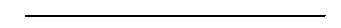 70) § 21 ods. 1 písm. h) zákona č. 364/2004 Z. z. o vodách a o zmene zákona Slovenskej národnej rady č. 372/1990 Zb. o priestupkoch v znení neskorších predpisov (vodný zákon).1516Verejné	Bezpečnosťzdravie,	potravínzdraviezvierata rastlínPH 4	Bezpečnosť potravín a krmívDodržiavať zákaz umiestňovať na trh zdraviu škodlivú potravinu alebo potravinu nevhodnú na ľudskú spotrebu.Dodržiavať zásady skladovania krmív tak, aby nedochádzalo k ich kontaminácii osivami, biocídmi, prípravkami na ochranu rastlín, medikovanými krmivami a inými zakázanými látkami alebo ku krížovej kontaminácii s krmivami živočíšneho pôvodu a aby boli bez viditeľných znakov zaplesnenia alebo zamorenia živými škodcami.Dodržiavať používanie len takých krmív, vrátane krmív určených na miešanie vlastných kŕmnych zmesí, ktoré pochádzajú od registrovaných alebo schválených krmivárskych podnikov podľa osobitného predpisu.72)Dodržiavať zásady používania kŕmnych surovín živočíšneho pôvodu a geneticky modifikovaných kŕmnych surovín pri výkone pridružených činností, miešania krmiva na účely vlastného hospodárenia, prepravy a manipulácie s krmivami podľa osobitného predpisu.73)Dodržiavať povinnosť viesť potrebné záznamy ohľadne chovu zvierat, výroby prvotných produktov živočíšneho pôvodu alebo rastlinného pôvodu podľa osobitného predpisu.74)Dodržiavať zásady skladovania odpadov a nebezpečných látok tak, aby sa zabránilo kontaminácii vyrábaných potravín.Dodržiavať zásady vhodného skladovania a správneho používania doplnkových látok do krmív, veterinárnych liečiv a biocídov.Pri zvieratách, od ktorých pochádza mlieko na ľudskú spotrebu, dodržiavať zachovávanie celkového dobrého zdravotného stavu zvierat a chovu bez tuberkulózy a brucelózy.Dodržiavať zásady umiestňovania a konštrukčnej úpravy zariadenia72) Čl. 5 ods. 6 nariadenia Európskeho parlamentu a rady (ES) č. 183/2005 z 12. januára 2005, ktorým sa ustanovujú požiadavky na hygienu krmív (Ú. v. EÚ L 35, 8. 2. 2005) v platnom znení.73) Čl. 5 ods. 5 nariadenia (ES) č. 183/2005 v platnom znení.74) Čl. 18 ods. 2 nariadenia Európskeho parlamentu a Rady (ES) č. 178/2002 z 28. januára 2002, ktorým sa ustanovujú všeobecné zásady a požiadavky potravinového práva, zriaďuje Európsky úrad pre bezpečnosť potravín a stanovujú postupy v záležitostiach bezpečnosti potravín (Mimoriadne vydanie Ú. v. EÚ., kap. 15/zv. 6) v platnom znení.17a priestorov, kde sa mlieko skladuje, spracúva a chladí tak, aby sazabránilo riziku kontaminácie mlieka.Dodržiavať zásady skladovania mlieka tak, aby priestory používané na skladovanie mlieka boli chránené proti škodcom, oddelené od priestorov, kde sú ustajnené zvieratá, vybavené príslušným chladiacimzariadením a povrch tohto príslušenstva, ktoré prichádza do kontaktus mliekom, bol ľahko čistiteľný a dezinfikovateľný.k)  Dodržiavať	vykonávanie	dojenia	hygienickým	spôsoboma ochladzovanie mlieka na požadovanú teplotu, okamžitého  schladeniana teplotu najviac 8 °C, ak sa vykonáva každodenný zber, alebo nateplotu najviac 6 °C, ak sa zber nevykonáva denne.Dodržiavať zásady skladovania vajec v čistote, v suchu, bez vonkajšieho zápachu, ochrany pred nárazom a pred priamym slnečným žiarením.Dodržiavať povinnosť viesť dokumentáciu o všetkých dodávateľoch a odberateľoch krmív so zameraním na presnú identifikáciu dodávateľa alebo odberateľa a druhu krmív, ich množstiev a termínov dodania alebo odoslania krmív.Dodržiavať povinnosť zavedenia systémov a postupov pre vysledovateľnosť vstupov a výstupov na farme v položkách dodávateľ,druh a množstvo, dátum dodania, dátum, kedy produkt opustil farmu,a uchovávať tieto informácie vo formáte, ktorý v prípade vyžiadaniaumožní ich ľahkú dostupnosť a poskytnutie.o)  Dodržiavať	povinnosť	zabezpečiť	neodkladné	stiahnutie	potravinyz trhu a oznámiť túto skutočnosť príslušnému orgánu a spotrebiteľom,ak sa vyskytol problém v oblasti potravinovej bezpečnosti.Dodržiavať povinnosť stiahnuť krmivo z obehu a informovať o tom príslušné orgány, v prípade ak žiadateľ zistil, že kŕmna surovina, ktorú1875) Príloha č. 1 k nariadeniu vlády Slovenskej republiky č. 438/2006 Z. z. o nežiaducich látkach v krmivách a o iných ukazovateľoch bezpečnosti a použiteľnosti krmív v znení neskorších predpisov.76) Príloha č. 1 a 2 k nariadeniu vlády Slovenskej republiky č. 609/2008 Z. z., ktorým sa ustanovujú podrobnosti o zákaze používania niektorých látok s hormonálnym alebo tyrostatickým účinkom a beta – agonistických látok v chove hospodárskych zvierat.77) § 4 a 5 nariadenia vlády Slovenskej republiky č. 609/2008 Z. z.78) § 37 ods. 2 písm. b) prvý bod zákona č. 39/2007 Z. z. o veterinárnej starostlivosti.79) § 11 vyhlášky Ministerstva pôdohospodárstva a rozvoja vidieka Slovenskej republiky č. 17/2012 Z. z. o identifikácii a registrácii ošípaných.80) § 5 nariadenia vlády Slovenskej republiky č. 305/2003 Z. z. o identifikácii a registrácii zvierat v znení nariadenia vlády Slovenskej republiky č. 429/2005 Z. z.1981) § 9 vyhlášky č. 17/2012 Z. z.82) § 4 nariadenia vlády č. 305/2003 Z. z. v znení nariadenia vlády Slovenskej republiky č. 429/2005 Z. z.83) § 10 vyhlášky Ministerstva pôdohospodárstva a rozvoja vidieka Slovenskej republiky č. 20/2012 Z. z., ktorou sa ustanovujú podrobnosti o identifikácii a registrácii hovädzieho dobytka.84) Čl. 4 nariadenia Európskeho parlamentu a Rady (ES) č. 1760/2000 zo 17. júla 2000, ktorým sa zriaďuje systém identifikácie a registrácie hovädzieho dobytka,o označovaní hovädzieho mäsa a výrobkov z hovädzieho mäsa, a ktorým sa zrušuje na riadenie Rady (ES) č. 820/97 (Ú. v. EÚ L 204, 11. 8. 2000) v platnom znení.85) § 7 vyhlášky č. 20/2012 Z. z.86) § 8 a 9 vyhlášky č. 20/2012 Z. z.87) Čl. 7 ods. 4 nariadenia (ES) č. 1760/2000 v platnom znení.88) § 10 vyhlášky Ministerstva pôdohospodárstva a rozvoja vidieka Slovenskej republiky č. 18/2012 Z. z. o identifikácii a registrácii oviec a kôz.20Dodržiavať zásadu trvalého označovania oviec a kôz podľa osobitného predpisu89).Dodržiavať povinnosť hlásenia každej zmeny v chove oviec a kôz do centrálnej evidencie hospodárskych zvierat do siedmich dní odo dňa zmeny podľa osobitného predpisu.90)Dodržiavať povinnosť archivácie individuálneho registra oviec a kôz po dobu najmenej troch rokov podľa osobitného predpisu.91)Dodržiavať povinnosť oznámiť podozrenie na transmisívne spongiformné encefalopatie TSE príslušnému orgánu veterinárnej starostlivosti.Dodržiavať povinnosť poskytovania údajov potrebných na identifikáciu a vyhľadávanie rizikových zvierat a produktov a splnenie opatrení nariadených príslušným orgánom veterinárnej starostlivosti v súvislosti s podozrením alebo potvrdením TSE.Dodržiavať povinnosť plniť požiadavky a mať k dispozícii doklady podľa osobitného predpisu92) pri uvádzaní na trh, obchodovaní, dovozea  vývoze  hovädzieho  dobytka,  oviec  a  kôz,  ich  spermy,  embryía vajíčok.89) Príloha A nariadenia Rady (ES) č. 21/2004 zo 17. decembra 2003 , ktorým sa ustanovuje systém na identifikáciu a registráciu oviec a kôz a ktorým sa mení a dopĺňanariadenie (ES) č. 178/2003 a smernice 92/102/EHS a 64/432/EHS (Ú. v. EÚ L 5, 9. 1. 2004) v platnom znení.90) § 7 a ž 9 vyhlášky č. 18/2012 Z. z.91) čl. 5 nariadenia (ES) č. 21/2004 v platnom znení.92) Nariadenie Európskeho parlamentu a Rady (ES) č. 999/2001 z 22. mája 2001, ktorým sa ustanovujú pravidlá prevencie , kontroly a eradikácie niektorých prenosných spongiformných encefalopatií (Mimoriadne vydanie Ú. v. EÚ, kap. 3/zv. 32) v platnom znení.2193) Napr. zákon č. 405/2011 Z. z. o rastlinolekárskej starostlivosti a o zmene zákona Národnej rady Slovenskej republiky č.145/1995 Z. z. o správnych poplatkoch v znení neskorších predpisov.94) § 3 nariadenia vlády Slovenskej republiky č. 730/2002 Z. z., ktorým sa ustanovujú minimálne normy ochrany teliat v znení nariadenia vlády Slovenskej republiky č. 270/2003 Z. z.22boli	konštruované	tak,	aby	nespôsobili	poranenie	alebo	utrpenieteľatám, ktoré na nich stoja alebo ležia, ustajnené teľatá musia maťpohodlné, čisté, vhodne odvodňované ležovisko a teľatá vo veku dodvoch týždňov musia mať k dispozícii vhodnú podstielku.Dodržiavať zásadu zabezpečenia vhodného a dostatočného prirodzeného alebo umelého osvetlenia.Dodržiavať zásadu, aby materiály používané na výstavbu ustajnenia pre teľatá, s ktorými môžu prísť teľatá do kontaktu, neboli pre ne škodlivé,Zabezpečiť teľatám vhodnú výživu prispôsobenú ich veku, hmotnosti, fyziologickým potrebám a potrebám súvisiacim so správaním.Zabezpečiť, aby každé teľa bolo napájané mledzivom čo najskôr po narodení, najneskôr však do šiestich hodín života.Zabezpečiť, aby kŕmne a napájacie zariadenia boli navrhnuté, skonštruované, umiestnené a udržiavané tak, aby sa minimalizovalo znečistenie krmiva a vody.Dodržiavať zásadu aspoň raz denne kontrolovať automatizované alebo mechanické zariadenia dôležité pre zdravie a pohodu teliat, ak sa zistí porucha, okamžite ju odstrániť. Ak to nie je možné, robiť primerané kroky na zabezpečenie zdravia a pohody teliat až do odstránenia poruchy. Ak sa v chove používa systém umelého vetrania, zabezpečiť23Dodržiavať povinnosť kŕmenia ošípaných najmenej jedenkrát denne vhodným krmivom a zabezpečiť, ak sa ošípané kŕmia v skupine iným spôsobom, ako do úplného nasýtenia, alebo individuálnym automatickým kŕmnym systémom, aby každá ošípaná mala prístup ku krmivu v rovnakom čase ako ostatné ošípané v skupine.Zabezpečiť stály prístup k dostatočnému množstvu čerstvej vody pre všetky ošípané staršie ako dva týždne.Zabezpečiť v chove ciciakov, aby časť z celkovej plochy podlahy95) Nariadenie vlády Slovenskej republiky č. 735/2002 Z. z., ktorým sa ustanovujú minimálne normy ochrany ošípaných v znení neskorších predpisov.96) Nariadenie vlády Slovenskej republiky č. 322/2003 Z. z. o ochrane zvierat chovaných na farmárske účely v znení nariadenia vlády Slovenskej republiky č. 368/2007 Z. z.24dostatočná na poskytnutie odpočinku pre všetky zvieratá naraz bolaplná alebo prekrytá podložkou alebo vhodne podstlaná.Zabezpečiť dostatočný priestor v pôrodnom boxe na cicanie bez ťažkostí.Odstavovať ciciaky po dovŕšení veku 28 dní okrem situácie, ak by neskoršie odstavenie malo nepriaznivý účinok na blaho alebo zdravie matky alebo ciciaka, alebo pri odstavovaní o sedem dní skôr premiestniť ich do špecializovaného ustajnenia spĺňajúceho podmienky.Zabezpečiť, aby prasné prasnice a prasné prasničky boli ošetrené proti vonkajším parazitom a vnútorným parazitom a pri umiestňovaní do pôrodnej klietky boli dôkladne očistené.V týždni predpokladaného prasenia prasniciam a prasničkám poskytnúť vhodný materiál na výstavbu hniezda, ak to nevylučuje technológia ustajnenia.Zabezpečiť, aby zariadenia na chov prasničiek a prasníc chovanýchv skupinách  spĺňali  požiadavky  na  voľnú  plochu  podlahy,  povrchpodlahy a požiadavky pre rozmery kotercov pre prasnice a prasničkypočas	obdobia	začínajúceho	štvrtým	týždňom	po	pripustenía končiaceho  jeden  týždeň pred  očakávaným  prasením.  Na  farmes menej ako desiatimi prasnicami možno prasnice a prasničky počastohto obdobia chovať v individuálnych boxoch, ak sa v nich dokážujednoducho  otočiť,  a  skupinové  boxy  nemusia  spĺňať ustanovenépožiadavky.Zabezpečiť dostatočnú voľnú plochu za prasnicou alebo prasničkou pre ľahký prirodzený alebo asistovaný pôrod.Zabezpečiť vo voľnom ustajnení prasníc pôrodné boxy alebo zábrany ochraňujúce ciciaky.Zabezpečiť zodpovedajúce kŕmenie pre prasnice a prasničky chované v skupinách a vyhovujúce krmivo pre zasušené prasnice a prasničky.Zabezpečiť dostatočnú plochu podlahy koterca pre dospelého kanca.t)	Zabezpečiť	pre	každé	odstavča	alebo	chovnú	ošípanú	chovanúv skupine dostatočnú dostupnú voľnú plochu podlahy.25Zabezpečiť, aby dvere a priechody boli také široké a vysoké, aby zvieratám pri prechádzaní nimi nespôsobovali poranenia, a ustajnenie a zariadenia na zabezpečenie zvierat boli zostrojené a udržiavané tak, aby na nich neboli ostré hrany alebo výčnelky, ktoré by mohli zvieratá poraniť.26Zabezpečiť izoláciu, kúrenie a vetranie budovy tak, aby sa cirkulácia vzduchu, prašnosť, teplota, relatívna vlhkosť vzduchu a koncentrácia plynov udržovali na úrovni, ktorá nie je pre zvieratá škodlivá.Zabezpečiť vhodné a dostatočné prirodzené alebo umelé osvetlenie.k)  Zabezpečiť	poskytnutie	ochrany  proti	nepriazni	počasia,  dravcoma zdravotným rizikám zvieratám, ktoré nie sú chované v budovách,a tam, kde je to možné a potrebné.Všetky automatizované alebo mechanické zariadenia dôležité pre zdravie a pohodu zvierat kontrolovať aspoň raz denne a udržiavať tak, aby bola zabezpečená pohoda zvierat. Ak sa v chove používa systém umelého vetrania, zabezpečiť vhodný záložný systém zaručujúci dostatočnú obnovu vzduchu potrebnú na zachovanie zdravia a pohody zvierat, pri poruche systému, aby poplašný systém chovateľa upozornil na poruchu, ktorý je potrebné pravidelne testovať.Zabezpečiť kŕmenie zvierat plnohodnotnou diétou alebo výživou primeranou ich veku a druhu v intervaloch podľa ich fyziologických potrieb a zabezpečiť, aby sa zvieratám neposkytlo také krmivo alebo tekutina v takej miere alebo s obsahom takých látok, ktoré by im mohli spôsobiť zbytočné utrpenie alebo ich poškodiť.Zabezpečiť všetkým zvieratám denne prístup k pitnej vode, vhodnému vodnému zdroju alebo zabezpečiť príjem vhodných tekutín iným spôsobom.Zabezpečiť, aby kŕmne zariadenia a napájacie zariadenia boli zhotovené a umiestnené tak, aby kontaminácia krmiva a vody a nežiaduci účinok súťaženia medzi zvieratami boli minimálne.Zabezpečiť, aby zvieratám neboli podávané iné látky okrem tých, ktoré sú podávané z liečebných alebo preventívnych dôvodov, alebo27z dôvodov zootechnického ošetrenia podľa osobitného predpisu.96)Dodržiavať ustanovenia týkajúce sa vykonávania zákrokov na zvieratách porušujúcich neobnoviteľné časti organizmu podľa osobitného predpisu97).Nevykonávať takú plemenitbu a nepoužívať také chovné postupy, ktoré spôsobujú alebo by mohli spôsobovať utrpenie alebo poranenie hociktorého zvieraťa.Poznámky:*) Obzvlášť škodlivé látkyObzvlášť škodlivé látky sú látky vybrané hlavne na základe ich toxicity, rozložiteľnosti a bioakumulácie s výnimkou tých, ktoré sú biologicky neškodné alebo sa rýchlo menia na látky biologicky neškodné. Skupina obzvlášť škodlivých látok:Organohalogénové zlúčeniny a látky, ktoré môžu vytvárať takéto zlúčeniny vo vodnom prostredíOrganické zlúčeniny fosforuOrganické zlúčeniny cínuLátky a prípravky alebo produkty ich rozkladu, ktoré majú dokázateľné karcinogénne alebo mutagénne vlastnosti alebo vlastnosti, ktoré môžu vo vodnom prostredí alebo prostredníctvom vodného prostredia ovplyvniť tvorbu steroidov štítnej žľazy alebo iné endokrinné funkcieOrtuť a jej zlúčeninyKadmium a jeho zlúčeninyPerzistentné minerálne oleje a uhľovodíky ropného pôvoduKyanidyPerzistentné syntetické látky, ktoré môžu plávať na hladine, zostávať v suspenzii alebo klesať ku dnu a ktoré môžu zamedzovať akémukoľvek použitiu vôdŠkodlivé látkyŠkodlivé látky sú jednotlivé látky a skupiny látok, ktoré majú škodlivý vplyv na vodné prostredie, ktorý však môže byť obmedzený na danú oblasť v závislosti od charakteru recipientu a miesta, v ktorom sa tieto látky vypúšťajú.1.	Polokovy, kovy a ich zlúčeniny1. Zinok	11. Cín97) Príloha č. 2 nariadenia vlády Slovenskej republiky č. 322/2003 Z. z. v znení nariadenia vlády Slovenskej republiky č. 368/2007 Z. z.28Biocídy a ich deriváty, ktoré nie sú uvedené medzi obzvlášť škodlivými látkami a im príbuznými látkamiLátky, ktoré majú škodlivý vplyv na chuť alebo pach vody, a zlúčeniny spôsobujúce vznik takýchto látok vo vodeToxické alebo perzistentné organické zlúčeniny kremíka a látky, ktoré môžu spôsobiť vznik takýchto látok vo vodách s výnimkou tých, ktoré sú biologicky neškodné alebo sa rýchlo vo vode menia na neškodné látkyRozložiteľné minerálne oleje a uhľovodíky ropného pôvoduFluoridyLátky, ktoré majú nepriaznivý vplyv na rovnováhu kyslíka vo vode (merané ako ukazovatele BSK5 a CHSK), a tie, ktoré môžu prispieť k eutrofizácii (predovšetkým zlúčeniny dusíka a fosforu)Silážne šťavy, priemyselné a organické hnojivá a ich tekuté zložky.29Príloha č. 3k nariadeniu vlády č. 342/2014 Z. z.Koeficienty pre výpočet množstva vyprodukovaného dusíka v kg na kus a rokPríloha č. 4k nariadeniu vlády č. 342/2014 Z. z.Príloha č. 5k nariadeniu vlády č. 342/2014 Z. z.Váhové faktoryPríloha č. 6k nariadeniu vlády č. 342/2014 Z. z.o financovaní, riadení a monitorovaní spoločnej poľnohospodárskej politiky a ktorým sa zrušujú nariadenia Rady (EHS) č. 352/78, (ES) č. 165/94, (ES) č. 2799/98, (ES) č. 814/2000, (ES) č. 1290/2005 a (ES) č. 485/2008 (Ú. v. EÚ L 347, 20. 12. 2013) v znení– nariadenia Európskeho parlamentu a Rady (EÚ) č. 1310/2013 zo 17. decembra 2013 (Ú. v. EÚ L 347, 20. 12. 2013),– nariadenia Európskeho parlamentu a Rady (EÚ) 2016/791 z 11. mája 2016 (Ú. v. EÚ L 135, 24. 5. 2016),– nariadenia Európskeho parlamentu a Rady (EÚ) 2017/2393 z 13. decembra 2017 (Ú. v. EÚ L 350, 29. 12. 2017).Nariadenie Európskeho parlamentu a Rady (EÚ) č. 1307/2013 zo 17. decembra 2013, ktorým sa ustanovujú pravidlá priamych platieb pre poľnohospodárov na základe režimov podporyv rámci spoločnej poľnohospodárskej politiky a ktorým sa zrušuje nariadenie Rady (ES) č. 637/2008 a nariadenie Rady (ES) č. 73/2009 (Ú. v. EÚ L 347, 20. 12. 2013) v znení– nariadenia Európskeho parlamentu a Rady (EÚ) č. 1310/2013 zo 17. decembra 2013 (Ú. v. EÚ L 347, 20. 12. 2013),– delegovaného nariadenia Komisie (EÚ) č. 639/2014 z 11. marca 2014 (Ú. v. EÚ L 181, 20. 6. 2014) v znení delegovaného nariadenia Komisie (EÚ) 2015/1383 z 28. mája 2015 (Ú. v. EÚ L 214, 13. 8. 2015), v znení delegovaného nariadenia Komisie (EÚ) 2016/141 z 30. novembra 2015 (Ú. v. EÚ L 28, 4. 2. 2016),– delegovaného nariadenia Komisie (EÚ) č. 994/2014 z 13. mája 2014 (Ú. v. EÚ L 280, 24. 9. 2014),– delegovaného nariadenia Komisie (EÚ) č. 1001/2014 z 18. júla 2014 (Ú. v. EÚ L 281, 25. 9. 2014),– delegovaného nariadenia Komisie (EÚ) č. 1378/2014 zo 17. októbra 2014 (Ú. v. EÚ L 367, 23. 12. 2014),– delegovaného nariadenia Komisie (EÚ) 2017/1155 z 15. februára 2017 (Ú. v. EÚ L 167, 30. 6. 2017),– nariadenia Európskeho parlamentu a Rady (EÚ) 2017/2393 z 13. decembra 2017 (Ú. v. EÚ L 350, 29. 12. 2017).Delegované nariadenie Komisie (EÚ) č. 640/2014 z 11. marca 2014, ktorým sa dopĺňa nariadenie Európskeho parlamentu a Rady (EÚ) č. 1306/2013 vzhľadom na integrovanýadministratívny a kontrolný systém, podmienky zamietnutia alebo odňatia platieb a administratívne sankcie uplatniteľné na priame platby, podporné nariadenia na rozvoj vidieka a krížové plnenie (Ú. v. EÚ L 181, 20. 6. 2014) v znení– delegovaného nariadenia Komisie (EÚ) 2016/1393 zo 4. mája 2016 (Ú. v. EÚ L 225, 19. 8. 2016),– delegovaného nariadenia Komisie (EÚ) 2017/723 zo 16. februára 2017 (Ú. v. EÚ L 107, 25. 4. 2017).Vykonávacie nariadenie Komisie (EÚ) č. 641/2014 zo 16. júna 2014, ktorým sa stanovujú pravidlá pre uplatňovanie nariadenia Európskeho parlamentu a Rady (EÚ) č. 1307/2013, ktorým sa ustanovujú pravidlá priamych platieb pre poľnohospodárov na základe režimov podpory v rámci spoločnej poľnohospodárskej politiky (Ú. v. EÚ L 181, 20. 6. 2014).Vykonávacie nariadenie Komisie (EÚ) č. 809/2014 zo 17. júla 2014, ktorým sa stanovujúpravidlá uplatňovania nariadenia Európskeho parlamentu a Rady (EÚ) č. 1306/2013 v súvislosti s integrovaným administratívnym a kontrolným systémom, opatreniami na rozvoj vidieka a krížovým plnením (Ú. v. EÚ L 227, 31. 7. 2014) v znení– vykonávacieho nariadenia Komisie (EÚ) 2015/2333 zo 14. decembra 2015 (Ú. v. EÚ L 329,15. 12. 2015),– vykonávacieho nariadenia Komisie (EÚ) 2016/1394 zo 16. augusta 2016 (Ú. v. EÚ L 225, 19. 8. 2016),– vykonávacieho nariadenia Komisie (EÚ) 2017/1172 z 30. júna 2017 (Ú. v. EÚ L 170, 1. 7. 2017),– vykonávacieho nariadenia Komisie (EÚ) 2017/1242 z 10. júla 2017 (Ú. v. EÚ L 178, 11. 7. 2017).Vykonávacie nariadenie Komisie (EÚ) 2018/709 zo 14. mája 2018, ktorým sa mení vykonávacienariadenie (EÚ) č. 809/2014, pokiaľ ide o požiadavky na návesky v súvislosti s žiadosťami o pomoc týkajúcimi sa plôch využívaných na pestovanie konopy (Ú. v. EÚ L 119, 15. 5. 2018).Čl. 1 písm. b) bod i), iv) a vi) nariadenia Európskeho parlamentu a Rady (EÚ) č. 1307/2013, ktorým sa ustanovujú pravidlá priamych platieb pre poľnohospodárov na základe režimov podporyv rámci	spoločnej	poľnohospodárskej	politiky	a ktorým	sa	zrušuje	nariadenie	Rady	(ES)637/2008 a nariadenie Rady (ES) č. 73/2009 (Ú. v. EÚ L 347, 20. 12. 2013) v platnom znení.2) Čl. 36 nariadenia (EÚ) č. 1307/2013 v platnom znení.2a) Čl. 41 a 42 nariadenia (EÚ) č. 1307/2013 v platnom znení. 3) Čl. 43 až 47 nariadenia (EÚ) č. 1307/2013 v platnom znení.4) Čl. 50 a 51 nariadenia (EÚ) č. 1307/2013 v platnom znení.§ 6 a 7 zákona č. 543/2007 Z. z. o pôsobnosti orgánov štátnej správy pri poskytovaní podpory v pôdohospodárstve a rozvoji vidieka v znení neskorších predpisov.Čl. 4 ods. 1 písm. a) nariadenia (EÚ) č. 1307/2013 v platnom znení.§ 7 ods. 1 písm. i) zákona č. 543/2007 Z. z.§ 2 písm. d) zákona č. 543/2007 Z. z.Čl. 9 delegovaného nariadenia Komisie (EÚ) č. 639/2014 z 11. marca 2014, ktorým sa dopĺňa nariadenie Európskeho parlamentu a Rady (EÚ) č. 1307/2013, ktorým sa ustanovujú pravidlá priamych platieb pre poľnohospodárov na základe režimov podpory v rámci spoločnej poľnohospodárskej politiky, a ktorým sa mení príloha X k uvedenému nariadeniu (Ú. v. EÚ L 181, 20. 6. 2014).9a) Čl. 32 ods. 2 nariadenia (EÚ) č. 1307/2013 v platnom znení.Čl. 9 ods. 7 druhý pododsek delegovaného nariadenia (EÚ) č. 639/2014 v platnom znení.Čl. 4 ods. 1 písm. c) bod i) nariadenia (EÚ) č. 1307/2013 v platnom znení.Čl. 4 ods. 1 písm. e) nariadenia (EÚ) č. 1307/2013 v platnom znení.12a) Čl. 4 ods. 1 písm. h) nariadenia (EÚ) č. 1307/2013 v platnom znení.Hlava II delegovaného nariadenia Komisie (EÚ) č. 640/2014 z 11. marca 2014, ktorým sa dopĺňa nariadenie Európskeho parlamentu a Rady (EÚ) č. 1306/2013 vzhľadom na integrovanýadministratívny a kontrolný systém, podmienky zamietnutia alebo odňatia platieb a administratívne sankcie uplatniteľné na priame platby, podporné nariadenia na rozvoj vidieka a krížové plnenie (Ú. v. EÚ L 181, 20. 6. 2014).17) Čl. 73 ods. 3 vykonávacieho nariadenia Komisie (EÚ) č. 809/2014 zo 17. júla 2014, ktorým sa stanovujú pravidlá uplatňovania nariadenia Európskeho parlamentu a Rady (EÚ) č. 1306/2013 v súvislosti s integrovaným administratívnym a kontrolným systémom, opatreniami na rozvoj vidieka a krížovým plnením (Ú. v. EÚ L 227, 31. 7. 2014) v platnom znení.Čl. 37 ods. 1 druhý pododsek delegovaného nariadenia (EÚ) č. 640/2014.§ 7 ods. 1 písm. aa) zákona č. 543/2007 Z. z. v znení zákona č. 115/2014 Z. z.Napríklad § 13 zákona č. 543/2002 Z. z. o ochrane prírody a krajiny v znení neskorších predpisov.Čl. 4 ods. 1 písm. g) nariadenia (EÚ) č. 1307/2013 v platnom znení.a označovaní ekologických produktov, ktorým sa zrušuje nariadenie (EHS) č. 2092/91 (Ú. v. EÚ L 189, 20.07.2007) v platnom znení.Čl. 44 ods. 1 prvý pododsek nariadenia (EÚ) č. 1307/2013 v platnom znení.Čl. 44 ods. 1 druhý pododsek nariadenia (EÚ) č. 1307/2013 v platnom znení.Čl. 44 ods. 2 a 3 nariadenia (EÚ) č. 1307/2013 v platnom znení.§ 26 a 27 zákona č. 543/2002 Z. z. v znení neskorších predpisov.Čl. 42 druhý pododsek delegovaného nariadenia (EÚ) č. 639/2014.Čl. 45 ods. 2 nariadenia (EÚ) č. 1307/2013 v platnom znení.Čl. 46 ods. 1 nariadenia (EÚ) č. 1307/2013 v platnom znení.Čl. 45 ods. 9 tretí pododsek delegovaného nariadenia (EÚ) č. 639/2014 v platnom znení.§ 2 nariadenia vlády Slovenskej republiky č. 617/2004 Z. z., ktorým sa ustanovujú citlivé oblasti a zraniteľné oblasti.§ 10c zákona č. 136/2000 Z. z. o hnojivách v znení zákona č. 394/2015 Z. z.Čl. 46 ods. 4 nariadenia (EÚ) č. 1307/2013 v platnom znení.Čl. 50 ods. 2 nariadenia (EÚ) č. 1307/2013 v platnom znení.§ 8 až 14 zákona č. 568/2009 Z. z. o celoživotnom vzdelávaní a o zmene a doplnení niektorých zákonov v znení zákona č. 315/2012 Z. z.Hlava II, kapitola II vykonávacieho nariadenia (EÚ) č. 809/2014.39a) Čl. 17 ods. 1 vykonávacieho nariadenia (EÚ) č. 809/2014 v platnom znení.Čl. 13 ods. 1 prvý pododsek delegovaného nariadenia (EÚ) č. 640/2014.Čl. 13 ods. 1 tretí pododsek delegovaného nariadenia (EÚ) č. 640/2014. 41a) Čl. 15 ods. 1 vykonávacieho nariadenia (EÚ) č. 809/2014 v platnom znení.§ 4 písm. b) zákona č. 189/2009 Z. z. o ekologickej poľnohospodárskej výrobe.Napríklad § 9 a 12 nariadenia vlády Slovenskej republiky č. 51/2007 Z. z., ktorým sa ustanovujú požiadavky na uvádzanie osiva olejnín a priadnych rastlín na trh v znení v znení nariadenia vlády Slovenskej republiky č. 175/2011 Z. z.Čl. 17 ods. 7 vykonávacieho nariadenia (EÚ) č. 809/2014.44a) Zákon č. 105/1990 Zb. o súkromnom podnikaní občanov v znení neskorších predpisov.Čl. 72 ods. 2 nariadenia (EÚ) č. 1306/2013 v platnom znení.Napríklad nariadenie vlády Slovenskej republiky č. 152/2013 Z. z. o podmienkach poskytovania podpory v poľnohospodárstve formou prechodných vnútroštátnych platieb v znení nariadenia vlády Slovenskej republiky č. 20/2014 Z. z.Čl. 11 ods. 4 nariadenia (EÚ) č. 1307/2013 v platnom znení.Čl. 26 nariadenia (EÚ) č. 1306/2013 v platnom znení.Čl. 26 ods. 5 nariadenia (EÚ) č. 1306/2013 v platnom znení.Čl. 13 delegovaného nariadenia (EÚ) č. 640/2014.Hlava II Kapitola IV delegovaného nariadenia (EÚ) č. 640/2014.Hlava III vykonávacieho nariadenia (EÚ) č. 809/2014.Hlava IV Kapitola II delegovaného nariadenia (EÚ) č. 640/2014.Hlava V vykonávacieho nariadenia (EÚ) č. 809/2014.Čl. 60 nariadenia (EÚ) č. 1306/2013 v platnom znení.Hlava III a Hlava V vykonávacieho nariadenia (EÚ) č. 809/2014.Čl. 36 ods. 2 nariadenia (EÚ) č. 1307/2013 v platnom znení. 57a) Čl. 41 ods. 4 nariadenia (EÚ) č. 1307/2013 v platnom znení.Čl. 43 ods. 9 nariadenia (EÚ) č. 1307/2013 v platnom znení.Čl. 50 ods. 8 nariadenia (EÚ) č. 1307/2013 v platnom znení.Hlava V Kapitola II nariadenia (EÚ) č. 1306/2013 v platnom znení.Hlava III Kapitola III a Hlava V Kapitola II vykonávacieho nariadenia (EÚ) č. 809/2014.Čl. 8 vykonávacieho nariadenia (EÚ) č. 809/2014.Čl. 2 ods. 2 nariadenia (EÚ) č. 1306/2013 v platnom znení.Čl. 4 ods. 2 delegovaného nariadenia (EÚ) č. 640/2014.§ 3 ods. 2 písm. j) zákona č. 543/2007 Z. z.66) § 32 ods. 3 zákona č. 71/1967 Zb. o správnom konaní (správny poriadok) v znení zákona č. 527/2003 Z. z.69) Zákon č. 136/2000 Z. z. v znení neskorších predpisov.Vyhláška Ministerstva pôdohospodárstva a rozvoja vidieka Slovenskej republiky č. 151/2016 Z. z., ktorou sa ustanovujú podrobnosti o agrochemickom skúšaní pôd a o skladovaní a používaní hnojív.Vyhláška Ministerstva pôdohospodárstva a rozvoja vidieka Slovenskej republiky č. 215/2016 Z. z., ktorou sa ustanovujú podrobnosti o obhospodarovaní poľnohospodárskej pôdy v zraniteľných oblastiach.Príloha č. 1k nariadeniu vlády č. 342/2014 Z. z.k nariadeniu vlády č. 342/2014 Z. z.Zoznam rýchlorastúcich drevín a ich klonovZoznam rýchlorastúcich drevín a ich klonovNázov mladinyNázov mladinyMaximálny cyklus zberu(v rokoch)Topoľ a jeho klony (Populus spp.)Topoľ a jeho klony (Populus spp.)Topoľ a jeho klony (Populus spp.)Vŕba a jej klony (Salix spp.)Vŕba a jej klony (Salix spp.)Jelša a jej klony (Alnus spp.)Jelša a jej klony (Alnus spp.)OstatnéOstatnéslovenskýlatinskýTopoľ osikovýPopulus tremula8Topoľ čiernyPopulus nigra10Topoľ robustaPopulus x euroamericana8('Robusta')Topoľ simonovPopulus simonii8Topoľ chlpatoplodýPopulus trichocarpa8Topoľ maximowiczovPopulus maximowiczii8Vŕba bielaSalix alba8Vŕba košikárskaSalix viminalis5Vŕba rakytováSalix caprea8Vŕba lykovcovitáSalix daphnoides5Jelša lepkaváAlnus glutinosa Gaertn.8Jelša siváAlnus incana.8Jelša zelenáAlnus viridis8Jaseň štíhlyFraxinus excelsior8Breza previsnutáBetula pendula10Gaštan jedlýCastanea sativa10Hrab obyčajnýCarpinus betulus10Čerešňa vtáčiaPrunus avium10OblasťHlavnáPožiadavky a normyPodmienkyPodmienkyotázkaŽivotnéVodnéPH 1Ochrana  vôd  predznečisteníma)Dodržiavať požiadavky objemu skladovacích kapacít pre jednotlivéDodržiavať požiadavky objemu skladovacích kapacít pre jednotlivéDodržiavať požiadavky objemu skladovacích kapacít pre jednotlivéDodržiavať požiadavky objemu skladovacích kapacít pre jednotlivéDodržiavať požiadavky objemu skladovacích kapacít pre jednotlivéDodržiavať požiadavky objemu skladovacích kapacít pre jednotlivéDodržiavať požiadavky objemu skladovacích kapacít pre jednotlivéprostredie,zdrojedusičnanmizdruhy hospodárskych hnojív podľa osobitného predpisu.67) Koeficientydruhy hospodárskych hnojív podľa osobitného predpisu.67) Koeficientydruhy hospodárskych hnojív podľa osobitného predpisu.67) Koeficientydruhy hospodárskych hnojív podľa osobitného predpisu.67) Koeficientydruhy hospodárskych hnojív podľa osobitného predpisu.67) Koeficientydruhy hospodárskych hnojív podľa osobitného predpisu.67) Koeficientydruhy hospodárskych hnojív podľa osobitného predpisu.67) Koeficientyzmenypoľnohospodárskych zdrojovpoľnohospodárskych zdrojovpre výpočet množstva dusíka sú uvedené v prílohe č. 3.pre výpočet množstva dusíka sú uvedené v prílohe č. 3.pre výpočet množstva dusíka sú uvedené v prílohe č. 3.pre výpočet množstva dusíka sú uvedené v prílohe č. 3.pre výpočet množstva dusíka sú uvedené v prílohe č. 3.klímy,b)Dodržiavaťpodmienkuumiestnenia  dočasnej  voľnejumiestnenia  dočasnej  voľnejumiestnenia  dočasnej  voľnejumiestnenia  dočasnej  voľnejskládky  nadobrépoľnohospodárskej  pôdepoľnohospodárskej  pôdeso  svahovitosťoudo  3osvylúčenímPravidlápoľnohospoprodukčných blokov s vysokým stupňom obmedzenia.produkčných blokov s vysokým stupňom obmedzenia.produkčných blokov s vysokým stupňom obmedzenia.produkčných blokov s vysokým stupňom obmedzenia.Pravidládárskec)Dodržiavať skladovaciu lehotu maštaľného hnoja na voľnej skládke odDodržiavať skladovaciu lehotu maštaľného hnoja na voľnej skládke odDodržiavať skladovaciu lehotu maštaľného hnoja na voľnej skládke odDodržiavať skladovaciu lehotu maštaľného hnoja na voľnej skládke odDodržiavať skladovaciu lehotu maštaľného hnoja na voľnej skládke odDodržiavať skladovaciu lehotu maštaľného hnoja na voľnej skládke odDodržiavať skladovaciu lehotu maštaľného hnoja na voľnej skládke odpodmienkyprvej navážky podľa osobitného predpisu.67)prvej navážky podľa osobitného predpisu.67)prvej navážky podľa osobitného predpisu.67)pôdyd)Dodržiavať odstup v nárazníkových zónach od brehovej čiary vodnéhoDodržiavať odstup v nárazníkových zónach od brehovej čiary vodnéhoDodržiavať odstup v nárazníkových zónach od brehovej čiary vodnéhoDodržiavať odstup v nárazníkových zónach od brehovej čiary vodnéhoDodržiavať odstup v nárazníkových zónach od brehovej čiary vodnéhoDodržiavať odstup v nárazníkových zónach od brehovej čiary vodnéhoDodržiavať odstup v nárazníkových zónach od brehovej čiary vodnéhokrížovéhoplodín, agrotechnike a hnojení pozemkov podľa osobitného predpisu.69)plodín, agrotechnike a hnojení pozemkov podľa osobitného predpisu.69)plodín, agrotechnike a hnojení pozemkov podľa osobitného predpisu.69)plodín, agrotechnike a hnojení pozemkov podľa osobitného predpisu.69)plodín, agrotechnike a hnojení pozemkov podľa osobitného predpisu.69)plodín, agrotechnike a hnojení pozemkov podľa osobitného predpisu.69)plodín, agrotechnike a hnojení pozemkov podľa osobitného predpisu.69)krížovéhotoku alebood zátopovejčiary vodnej nádrže a hranice ochrannéhočiary vodnej nádrže a hranice ochrannéhočiary vodnej nádrže a hranice ochrannéhočiary vodnej nádrže a hranice ochrannéhočiary vodnej nádrže a hranice ochrannéhopásma I. stupňa zdroja podzemnej vody podľa osobitného predpisu.68)pásma I. stupňa zdroja podzemnej vody podľa osobitného predpisu.68)pásma I. stupňa zdroja podzemnej vody podľa osobitného predpisu.68)pásma I. stupňa zdroja podzemnej vody podľa osobitného predpisu.68)pásma I. stupňa zdroja podzemnej vody podľa osobitného predpisu.68)pásma I. stupňa zdroja podzemnej vody podľa osobitného predpisu.68)pásma I. stupňa zdroja podzemnej vody podľa osobitného predpisu.68)e)Dodržiavať povinnosť viesť presnú  prvotnú  evidenciu  o  striedaníDodržiavať povinnosť viesť presnú  prvotnú  evidenciu  o  striedaníDodržiavať povinnosť viesť presnú  prvotnú  evidenciu  o  striedaníDodržiavať povinnosť viesť presnú  prvotnú  evidenciu  o  striedaníDodržiavať povinnosť viesť presnú  prvotnú  evidenciu  o  striedaníDodržiavať povinnosť viesť presnú  prvotnú  evidenciu  o  striedaníDodržiavať povinnosť viesť presnú  prvotnú  evidenciu  o  striedaníf)Dodržiavaťpovinnosťvypracovania   adodržiavaniadodržiavaniadodržiavaniaprogramuplneniapoužívania hnojív s obsahom dusíka. Koeficienty pre výpočet množstvapoužívania hnojív s obsahom dusíka. Koeficienty pre výpočet množstvapoužívania hnojív s obsahom dusíka. Koeficienty pre výpočet množstvapoužívania hnojív s obsahom dusíka. Koeficienty pre výpočet množstvapoužívania hnojív s obsahom dusíka. Koeficienty pre výpočet množstvapoužívania hnojív s obsahom dusíka. Koeficienty pre výpočet množstvapoužívania hnojív s obsahom dusíka. Koeficienty pre výpočet množstvaplneniadusíka sú uvedené v prílohe č. 3.dusíka sú uvedené v prílohe č. 3.dusíka sú uvedené v prílohe č. 3.67g)Dodržiavať zákaz hnojenia podľa osobitného predpisu.Dodržiavať zákaz hnojenia podľa osobitného predpisu.Dodržiavať zákaz hnojenia podľa osobitného predpisu.Dodržiavať zákaz hnojenia podľa osobitného predpisu.67)g)Dodržiavať zákaz hnojenia podľa osobitného predpisu.Dodržiavať zákaz hnojenia podľa osobitného predpisu.Dodržiavať zákaz hnojenia podľa osobitného predpisu.Dodržiavať zákaz hnojenia podľa osobitného predpisu.)h)Dodržiavať požiadavku neaplikovania hnojív  s obsahom dusíka naDodržiavať požiadavku neaplikovania hnojív  s obsahom dusíka naDodržiavať požiadavku neaplikovania hnojív  s obsahom dusíka naDodržiavať požiadavku neaplikovania hnojív  s obsahom dusíka naDodržiavať požiadavku neaplikovania hnojív  s obsahom dusíka naDodržiavať požiadavku neaplikovania hnojív  s obsahom dusíka naDodržiavať požiadavku neaplikovania hnojív  s obsahom dusíka nazamrznutú  pôdu,  zasneženú  pôdu  alebo  pôdu  zamokrenú  súvislouzamrznutú  pôdu,  zasneženú  pôdu  alebo  pôdu  zamokrenú  súvislouzamrznutú  pôdu,  zasneženú  pôdu  alebo  pôdu  zamokrenú  súvislouzamrznutú  pôdu,  zasneženú  pôdu  alebo  pôdu  zamokrenú  súvislouzamrznutú  pôdu,  zasneženú  pôdu  alebo  pôdu  zamokrenú  súvislouzamrznutú  pôdu,  zasneženú  pôdu  alebo  pôdu  zamokrenú  súvislouzamrznutú  pôdu,  zasneženú  pôdu  alebo  pôdu  zamokrenú  súvislouvrstvou vody.vrstvou vody..Z342/2014.čvládynariadeniuk.čPríloha.z2342/2014 Z. z.Zbierka zákonov Slovenskej republikyStrana 13i)  Dodržiavať požiadavku aplikácie maximálne povolenej dávky 170 kg/ha/roki)  Dodržiavať požiadavku aplikácie maximálne povolenej dávky 170 kg/ha/rokcelkového dusíka z hospodárskych hnojív. Koeficienty pre výpočet množstvadusíka sú uvedené v prílohe č. 3.DPEP 1Vytvorenie nárazníkových zón pozdĺža) Dodržiavať zákaz používania priemyselných a organických hnojíva) Dodržiavať zákaz používania priemyselných a organických hnojívvodných tokovs obsahom dusíka v nárazníkových zónach pozdĺž útvarov povrchovýchvôd a odkrytých podzemných vôd v šírke do desať metrov od brehovejčiary na diele pôdneho bloku vedeného v systéme identifikáciepoľnohospodárskych pozemkov - LPIS.DPEP2Regulovanie používania vôda)Zabezpečiť a mať k dispozícii povolenie na odber povrchovýcha podzemných vôd na zavlažovanie podľa osobitného predpisu70) alebozmluvu so správcom štátnych závlahových sústav, ak dochádzak zavlažovaniu.DPEP 3Ochrana podzemných vôd protia)Dodržiavať povinnosť viesť v podniku dokumentáciu o nadobudnutí a oznečisteniuzaobchádzaní s nebezpečnými látkami.*)b)Dodržiavať zákaz priameho vypúšťania a zabrániť nepriamemu vypúšťaniunebezpečných látok*) do podzemných vôd.c)Zabezpečiť pravidelné vykonávanie kontroly skladov a skládok, skúšky tesnostipotrubí, nádrží a prostriedkov na prepravu látok, ako aj vykonávanie ich pravidelnejúdržby a opravy.d)  Vybudovať a riadne prevádzkovať účinné kontrolné systémy na včasné zistenied)  Vybudovať a riadne prevádzkovať účinné kontrolné systémy na včasné zistenieúniku látok a na pravidelné hodnotenie výsledkov sledovania.Pôda  a  zásobyDPEP 4Minimálne krytie pôdya) Zabezpečiť v termíne od 1. novembra do 1. marca na ornej pôdea) Zabezpečiť v termíne od 1. novembra do 1. marca na ornej pôdeuhlíkaso svahovitosťou nad 12° najmenej 40 % vegetačné pokrytievýmery ornej pôdy oziminou, viacročnou krmovinou alebomedziplodinou alebo strniskom.DPEP 5Minimálne obhospodarovanie pôdy sa)  Zabezpečiť, aby sa na ornej pôde so svahovitosťou nad 7° nepestovalia)  Zabezpečiť, aby sa na ornej pôde so svahovitosťou nad 7° nepestovalicieľom obmedziť eróziuširokoriadkové plodiny bez uplatňovania protieróznych agrotechnických opatrení.b)  Zabezpečiť, aby sa na ornej pôde so svahovitosťou nad 12° nepestovalib)  Zabezpečiť, aby sa na ornej pôde so svahovitosťou nad 12° nepestovališirokoriadkové plodiny.Strana 14Zbierka zákonov Slovenskej republiky342/2014 Z. z.DPEP 6Udržanie  množstvaUdržanie  množstvaorganickejorganickeja)Dodržiavať zákaz pestovania tej istej okopaniny na tej istej plochehmoty  v  pôde  vrátane  zákazuhmoty  v  pôde  vrátane  zákazuhmoty  v  pôde  vrátane  zákazuhmoty  v  pôde  vrátane  zákazupočas dvoch po sebe nasledujúcich rokov.vypaľovania   ornej   pôdy   sovypaľovania   ornej   pôdy   sovypaľovania   ornej   pôdy   sovypaľovania   ornej   pôdy   sob)Dodržiavať zákaz vypaľovania strnísk a pálenia rastlinných zvyškov postrniskomzbere úrody z obilnín, strukovín a olejnín.c)Dodržiavať zákaz vypaľovania trvalých trávnych porastov počas celéhoroka.d)Zabezpečiť,  aby  orná  pôda  obrábaná  na  pestovanie  plodín  bolaobhospodarovaná  v  súlade  s  agrotechnickou  praxou  a  výrobnýmzameraním žiadateľa.BiodiverzitaPH 2Ochrana voľne žijúcich vtákovOchrana voľne žijúcich vtákovOchrana voľne žijúcich vtákovOchrana voľne žijúcich vtákova)Dodržiavať  zákaz   poškodzovania   a   odstraňovania   hniezdnychstanovíšť.b)Dodržiavať zákaz rušenia hniezdenia vtákov vplyvom agrotechnickýchopatrení v období od 1. marca do 30. septembra, ako aj počas obdobiavyvádzania mláďat.c)Dodržiavať zákaz chytania, zraňovania, usmrcovania dospelého jedincavtáka a jeho vývinového štádia a ničenia vajec.PH 3Ochrana biotopov voľne žijúcichOchrana biotopov voľne žijúcichOchrana biotopov voľne žijúcichOchrana biotopov voľne žijúcicha)Dodržiavať zákaz odstraňovania a narušovania krajinných prvkov naživočíchova voľnerastúcichrastúcichornej pôde, ako sú živé ploty, solitér, stromoradie, skupina stromov,rastlínterasa a medza.b)Dodržiavať zákaz  zasahovania  do  biotopu  európskeho  významu,ktorým je možné biotop poškodiť alebo zničiť.Krajina,DPEP 7Zachovaniekrajinnýchkrajinnýchprvkova)Dodržiavať zákaz odstraňovania a narušovania krajinných prvkov naminimálnavrátane zákazu strihania živýchvrátane zákazu strihania živýchvrátane zákazu strihania živýchvrátane zákazu strihania živýchornej pôde, ako sú živé ploty, solitér, stromoradie, skupina stromov,mieraplotov  a stromov  počasplotov  a stromov  počasplotov  a stromov  počasobdobiaterasa a medza.údržbyreprodukcievtáctvaa v obdobía v obdobíb)Dodržiavať zákaz  strihania  živých  plotov  a  stromov,  pri  ktoromhniezdeniadochádza k rušeniu hniezdísk počas obdobia reprodukcie vtákov a vobdobí hniezdenia; obdobím hniezdenia je obdobie od 1. apríla do 30.septembra.342/2014 Z. z.Zbierka zákonov Slovenskej republikyStrana 15Strana 16Zbierka zákonov Slovenskej republiky342/2014 Z. z.342/2014 Z. z.Zbierka zákonov Slovenskej republikyStrana 17vyprodukoval alebo umiestnil na trhu, nie je v súlade s požiadavkamina bezpečnosť krmív podľa osobitného predpisu.75)PH 5Zabránenie  používaniuZabránenie  používaniuZabránenie  používaniuurčitýcha)Dodržiavať zákaz  podávania  látok  podľa  osobitného  predpisu76)látoks hormonálnyms hormonálnymalebohospodárskym  zvieratám  na  produkciu  potravín  alebo  zvieratámtyrostatickýmtyrostatickýmúčinkoma beta-akvakultúry.agonostovagonostovprichoveb)Dodržiavať zásady  používania  zakázaných  látok  na  farme  podľahospodárskych zvierathospodárskych zvierathospodárskych zvieratosobitného predpisu.77)c)Dodržiavať zákaz odosielať na zabitie hospodárske zvieratá, ktorýmboli podané zakázané látky, alebo uvádzať na trh mäso na ľudskúspotrebu alebo iné živočíšne produkty získané z hospodárskych zvieratalebo zvieratá akvakultúry, ktorým boli podané zakázané látky, okrempovolených výnimiek.d)Dodržiavať povinnosť vedenia záznamov o podávaní zakázaných látok.IdentifikáciPH 6IdentifikáciaIdentifikáciaa registráciaa registráciaa)Dodržiavať povinnosť registrácie chovu ošípaných podľa osobitnéhoaošípanýchošípanýchpredpisu78).a registráciab)Dodržiavať povinnosť vedenia  registra  chovu  ošípaných  podľazvieratosobitného predpisu.78)c)Dodržiavať povinnosť zaznamenávania  všetkých  údajov  v  registrichovu ošípaných podľa osobitného predpisu.79)d)Dodržiavať zásadu  trvalého  označenia  ošípanej  podľa  osobitnéhopredpisu.80)e)Dodržiavať povinnosť hlásenia každej zmeny v chove ošípaných doCentrálnej  evidencie  hospodárskych  zvierat  do  desiateho  dňanasledujúceho mesiaca podľa osobitného predpisu.81)Strana 18Zbierka zákonov Slovenskej republiky342/2014 Z. z.f)Dodržiavať povinnosť archivácie registra chovu ošípaných po dobuDodržiavať povinnosť archivácie registra chovu ošípaných po dobuDodržiavať povinnosť archivácie registra chovu ošípaných po dobuDodržiavať povinnosť archivácie registra chovu ošípaných po dobuDodržiavať povinnosť archivácie registra chovu ošípaných po dobunajmenej troch rokov podľa osobitného predpisu.82)najmenej troch rokov podľa osobitného predpisu.82)najmenej troch rokov podľa osobitného predpisu.82)najmenej troch rokov podľa osobitného predpisu.82)PH 7Identifikáciaa registráciaa)Dodržiavať povinnosť vedenia  individuálneho  registra  hovädziehoDodržiavať povinnosť vedenia  individuálneho  registra  hovädziehoDodržiavať povinnosť vedenia  individuálneho  registra  hovädziehoDodržiavať povinnosť vedenia  individuálneho  registra  hovädziehoDodržiavať povinnosť vedenia  individuálneho  registra  hovädziehohovädzieho dobytkahovädzieho dobytkadobytka podľa osobitného predpisu.78)dobytka podľa osobitného predpisu.78)dobytka podľa osobitného predpisu.78)b)Dodržiavaťpovinnosťzaznamenávaniavšetkýchúdajovv individuálnom registri chovu hovädzieho dobytka podľa osobitnéhov individuálnom registri chovu hovädzieho dobytka podľa osobitnéhov individuálnom registri chovu hovädzieho dobytka podľa osobitnéhov individuálnom registri chovu hovädzieho dobytka podľa osobitnéhov individuálnom registri chovu hovädzieho dobytka podľa osobitnéhopredpisu.83)c)Dodržiavať zásadu trvalého označovania hovädzieho dobytka podľaDodržiavať zásadu trvalého označovania hovädzieho dobytka podľaDodržiavať zásadu trvalého označovania hovädzieho dobytka podľaDodržiavať zásadu trvalého označovania hovädzieho dobytka podľaDodržiavať zásadu trvalého označovania hovädzieho dobytka podľaosobitného predpisu.84)osobitného predpisu.84)d)Dodržiavať povinnosť hlásenia  každej  zmeny  v  chove  hovädziehoDodržiavať povinnosť hlásenia  každej  zmeny  v  chove  hovädziehoDodržiavať povinnosť hlásenia  každej  zmeny  v  chove  hovädziehoDodržiavať povinnosť hlásenia  každej  zmeny  v  chove  hovädziehoDodržiavať povinnosť hlásenia  každej  zmeny  v  chove  hovädziehodobytka do Centrálnej evidencie hospodárskych zvierat do siedmich dnídobytka do Centrálnej evidencie hospodárskych zvierat do siedmich dnídobytka do Centrálnej evidencie hospodárskych zvierat do siedmich dnídobytka do Centrálnej evidencie hospodárskych zvierat do siedmich dnídobytka do Centrálnej evidencie hospodárskych zvierat do siedmich dníodo dňa zmeny podľa osobitného predpisu.85)odo dňa zmeny podľa osobitného predpisu.85)odo dňa zmeny podľa osobitného predpisu.85)e)Dodržiavať povinnosť sprevádzania zvieraťa sprievodnými dokladmiDodržiavať povinnosť sprevádzania zvieraťa sprievodnými dokladmiDodržiavať povinnosť sprevádzania zvieraťa sprievodnými dokladmiDodržiavať povinnosť sprevádzania zvieraťa sprievodnými dokladmiDodržiavať povinnosť sprevádzania zvieraťa sprievodnými dokladmipri premiestňovaní mimo farmy v rámci územia Slovenskej republikypri premiestňovaní mimo farmy v rámci územia Slovenskej republikypri premiestňovaní mimo farmy v rámci územia Slovenskej republikypri premiestňovaní mimo farmy v rámci územia Slovenskej republikypri premiestňovaní mimo farmy v rámci územia Slovenskej republikypodľa osobitného predpisu.86)podľa osobitného predpisu.86)podľa osobitného predpisu.86)f)Dodržiavať povinnosť archivácie individuálneho registra hovädziehoDodržiavať povinnosť archivácie individuálneho registra hovädziehoDodržiavať povinnosť archivácie individuálneho registra hovädziehoDodržiavať povinnosť archivácie individuálneho registra hovädziehoDodržiavať povinnosť archivácie individuálneho registra hovädziehodobytka po dobu najmenej troch rokov podľa osobitného predpisu.87)dobytka po dobu najmenej troch rokov podľa osobitného predpisu.87)dobytka po dobu najmenej troch rokov podľa osobitného predpisu.87)dobytka po dobu najmenej troch rokov podľa osobitného predpisu.87)dobytka po dobu najmenej troch rokov podľa osobitného predpisu.87)PH 8Identifikáciaa registrácia  ovieca)Dodržiavať povinnosť vedenia  individuálnehoDodržiavať povinnosť vedenia  individuálnehoDodržiavať povinnosť vedenia  individuálnehoregistra  oviec  a kôzregistra  oviec  a kôza kôzpodľa osobitného predpisu.78)podľa osobitného predpisu.78)podľa osobitného predpisu.78)b)Dodržiavaťpovinnosťzaznamenávaniavšetkýchúdajovv individuálnom  registriv individuálnom  registrichovu  oviec  a kôzpodľaosobitnéhopredpisu.88)342/2014 Z. z.Zbierka zákonov Slovenskej republikyStrana 19ChorobyPH 9Pravidlá   prevencie,   kontrolyPravidlá   prevencie,   kontrolya)  Dodržiavaťzákaz  skrmovania  živočíšnych  bielkovínalebo  krmívzvierata eradikácieniektorýchs obsahom živočíšnych bielkovín okrem povolených výnimiek a maťs obsahom živočíšnych bielkovín okrem povolených výnimiek a maťs obsahom živočíšnych bielkovín okrem povolených výnimiek a maťprenosnýchspongiformnýchpovolenie   príslušného   orgánu   veterinárnej   starostlivosti   napovolenie   príslušného   orgánu   veterinárnej   starostlivosti   napovolenie   príslušného   orgánu   veterinárnej   starostlivosti   naencefalopatiízapracovanieživočíšnych  bielkovín  do  krmív  preneprežúvavcea skrmovanie takých krmovín neprežúvavcami.a skrmovanie takých krmovín neprežúvavcami.Strana 20Zbierka zákonov Slovenskej republiky342/2014 Z. z.PrípravkyPH 10Používanieprípravkovnaa) Dodržiavať povinnosť používania autorizovaných prípravkov na ochranu rastlín alebo povolenýcha) Dodržiavať povinnosť používania autorizovaných prípravkov na ochranu rastlín alebo povolenýcha) Dodržiavať povinnosť používania autorizovaných prípravkov na ochranu rastlín alebo povolenýcha) Dodržiavať povinnosť používania autorizovaných prípravkov na ochranu rastlín alebo povolenýcha) Dodržiavať povinnosť používania autorizovaných prípravkov na ochranu rastlín alebo povolenýcha) Dodržiavať povinnosť používania autorizovaných prípravkov na ochranu rastlín alebo povolenýcha) Dodržiavať povinnosť používania autorizovaných prípravkov na ochranu rastlín alebo povolenýchna  ochranuochranu rastlínprípravkov na ochranu rastlín v Slovenskej republike podľa osobitného predpisu93) a aplikovať ich vprípravkov na ochranu rastlín v Slovenskej republike podľa osobitného predpisu93) a aplikovať ich vprípravkov na ochranu rastlín v Slovenskej republike podľa osobitného predpisu93) a aplikovať ich vprípravkov na ochranu rastlín v Slovenskej republike podľa osobitného predpisu93) a aplikovať ich vprípravkov na ochranu rastlín v Slovenskej republike podľa osobitného predpisu93) a aplikovať ich vprípravkov na ochranu rastlín v Slovenskej republike podľa osobitného predpisu93) a aplikovať ich vrastlínsúlade s údajmi uvedenými na etikete k prípravku alebo v súlade s pokynmi uvedenými v povolení.súlade s údajmi uvedenými na etikete k prípravku alebo v súlade s pokynmi uvedenými v povolení.súlade s údajmi uvedenými na etikete k prípravku alebo v súlade s pokynmi uvedenými v povolení.súlade s údajmi uvedenými na etikete k prípravku alebo v súlade s pokynmi uvedenými v povolení.súlade s údajmi uvedenými na etikete k prípravku alebo v súlade s pokynmi uvedenými v povolení.súlade s údajmi uvedenými na etikete k prípravku alebo v súlade s pokynmi uvedenými v povolení.DobréDobréPH 11Minimálne  normy  na  ochranuMinimálne  normy  na  ochranuMinimálne  normy  na  ochranua)Dodržiavať  povinnosť  chovateľa   kontrolovať  ustajnené   teľatáDodržiavať  povinnosť  chovateľa   kontrolovať  ustajnené   teľatáDodržiavať  povinnosť  chovateľa   kontrolovať  ustajnené   teľatáDodržiavať  povinnosť  chovateľa   kontrolovať  ustajnené   teľatáDodržiavať  povinnosť  chovateľa   kontrolovať  ustajnené   teľatáDodržiavať  povinnosť  chovateľa   kontrolovať  ustajnené   teľatáživotnéživotnételiatminimálne dvakrát  denne a teľatá chované vonku  aspoň jedenkrátminimálne dvakrát  denne a teľatá chované vonku  aspoň jedenkrátminimálne dvakrát  denne a teľatá chované vonku  aspoň jedenkrátminimálne dvakrát  denne a teľatá chované vonku  aspoň jedenkrátminimálne dvakrát  denne a teľatá chované vonku  aspoň jedenkrátminimálne dvakrát  denne a teľatá chované vonku  aspoň jedenkrátpodmienkypodmienkydenne,  bezodkladne  zabezpečiť vhodné  ošetrenie  všetkým  teľatám,denne,  bezodkladne  zabezpečiť vhodné  ošetrenie  všetkým  teľatám,denne,  bezodkladne  zabezpečiť vhodné  ošetrenie  všetkým  teľatám,denne,  bezodkladne  zabezpečiť vhodné  ošetrenie  všetkým  teľatám,denne,  bezodkladne  zabezpečiť vhodné  ošetrenie  všetkým  teľatám,denne,  bezodkladne  zabezpečiť vhodné  ošetrenie  všetkým  teľatám,zvieratzvieratktoré sa javia ako choré alebo poranené, ak je potrebné, konzultovaťktoré sa javia ako choré alebo poranené, ak je potrebné, konzultovaťktoré sa javia ako choré alebo poranené, ak je potrebné, konzultovaťktoré sa javia ako choré alebo poranené, ak je potrebné, konzultovaťktoré sa javia ako choré alebo poranené, ak je potrebné, konzultovaťktoré sa javia ako choré alebo poranené, ak je potrebné, konzultovaťzdravotný stav s veterinárnym lekárom, a ak sú choré alebo poranené,zdravotný stav s veterinárnym lekárom, a ak sú choré alebo poranené,zdravotný stav s veterinárnym lekárom, a ak sú choré alebo poranené,zdravotný stav s veterinárnym lekárom, a ak sú choré alebo poranené,zdravotný stav s veterinárnym lekárom, a ak sú choré alebo poranené,zdravotný stav s veterinárnym lekárom, a ak sú choré alebo poranené,teľatá izolovať vo vhodnom ustajnení.teľatá izolovať vo vhodnom ustajnení.teľatá izolovať vo vhodnom ustajnení.b)Dodržiavať zásadu,  aby  ustajnenie  bolo  konštruované  tak,  abyDodržiavať zásadu,  aby  ustajnenie  bolo  konštruované  tak,  abyDodržiavať zásadu,  aby  ustajnenie  bolo  konštruované  tak,  abyDodržiavať zásadu,  aby  ustajnenie  bolo  konštruované  tak,  abyDodržiavať zásadu,  aby  ustajnenie  bolo  konštruované  tak,  abyDodržiavať zásadu,  aby  ustajnenie  bolo  konštruované  tak,  abyumožnilo každému teľaťu si bez problémov ľahnúť, odpočívať, vstaťumožnilo každému teľaťu si bez problémov ľahnúť, odpočívať, vstaťumožnilo každému teľaťu si bez problémov ľahnúť, odpočívať, vstaťumožnilo každému teľaťu si bez problémov ľahnúť, odpočívať, vstaťumožnilo každému teľaťu si bez problémov ľahnúť, odpočívať, vstaťumožnilo každému teľaťu si bez problémov ľahnúť, odpočívať, vstaťa čistiť sa.c)Dodržiavať zásadu,  aby  teľatá  neboli  priväzované,  ak  sa  používaDodržiavať zásadu,  aby  teľatá  neboli  priväzované,  ak  sa  používaDodržiavať zásadu,  aby  teľatá  neboli  priväzované,  ak  sa  používaDodržiavať zásadu,  aby  teľatá  neboli  priväzované,  ak  sa  používaDodržiavať zásadu,  aby  teľatá  neboli  priväzované,  ak  sa  používaDodržiavať zásadu,  aby  teľatá  neboli  priväzované,  ak  sa  používapriväzovanie, len v skupinovom ustajnení najviac na jednu hodinupriväzovanie, len v skupinovom ustajnení najviac na jednu hodinupriväzovanie, len v skupinovom ustajnení najviac na jednu hodinupriväzovanie, len v skupinovom ustajnení najviac na jednu hodinupriväzovanie, len v skupinovom ustajnení najviac na jednu hodinupriväzovanie, len v skupinovom ustajnení najviac na jednu hodinupočas  kŕmenia,  nesmie  spôsobovať teľatám  poranenie,  musí  byťpočas  kŕmenia,  nesmie  spôsobovať teľatám  poranenie,  musí  byťpočas  kŕmenia,  nesmie  spôsobovať teľatám  poranenie,  musí  byťpočas  kŕmenia,  nesmie  spôsobovať teľatám  poranenie,  musí  byťpočas  kŕmenia,  nesmie  spôsobovať teľatám  poranenie,  musí  byťpočas  kŕmenia,  nesmie  spôsobovať teľatám  poranenie,  musí  byťpravidelnekontrolovanéa zostrojené  tak,aby  umožnilo  teľaťuaby  umožnilo  teľaťuaby  umožnilo  teľaťupohybovať sa, a predišlo sa riziku uškrtenia alebo poranenia teľaťa.pohybovať sa, a predišlo sa riziku uškrtenia alebo poranenia teľaťa.pohybovať sa, a predišlo sa riziku uškrtenia alebo poranenia teľaťa.pohybovať sa, a predišlo sa riziku uškrtenia alebo poranenia teľaťa.pohybovať sa, a predišlo sa riziku uškrtenia alebo poranenia teľaťa.pohybovať sa, a predišlo sa riziku uškrtenia alebo poranenia teľaťa.d)Dodržiavať zákaz používania náhubku u teliat.Dodržiavať zákaz používania náhubku u teliat.Dodržiavať zákaz používania náhubku u teliat.e)Dodržiavať zásadu,  aby  teľatá  staršie  ako  osem  týždňov  neboliDodržiavať zásadu,  aby  teľatá  staršie  ako  osem  týždňov  neboliDodržiavať zásadu,  aby  teľatá  staršie  ako  osem  týždňov  neboliDodržiavať zásadu,  aby  teľatá  staršie  ako  osem  týždňov  neboliDodržiavať zásadu,  aby  teľatá  staršie  ako  osem  týždňov  neboliDodržiavať zásadu,  aby  teľatá  staršie  ako  osem  týždňov  neboliustajnené v individuálnom koterci, ak veterinárny lekár neurčil inak.ustajnené v individuálnom koterci, ak veterinárny lekár neurčil inak.ustajnené v individuálnom koterci, ak veterinárny lekár neurčil inak.ustajnené v individuálnom koterci, ak veterinárny lekár neurčil inak.ustajnené v individuálnom koterci, ak veterinárny lekár neurčil inak.ustajnené v individuálnom koterci, ak veterinárny lekár neurčil inak.f)Dodržiavať rozmery individuálnych kotercovDodržiavať rozmery individuálnych kotercovDodržiavať rozmery individuálnych kotercovtak, abyzodpovedalizodpovedalipožiadavkám podľa osobitného predpisu94) a mali perforované steny,požiadavkám podľa osobitného predpisu94) a mali perforované steny,požiadavkám podľa osobitného predpisu94) a mali perforované steny,požiadavkám podľa osobitného predpisu94) a mali perforované steny,požiadavkám podľa osobitného predpisu94) a mali perforované steny,požiadavkám podľa osobitného predpisu94) a mali perforované steny,ktoré umožnia teľatám priamy vizuálny a hmatový kontakt.ktoré umožnia teľatám priamy vizuálny a hmatový kontakt.ktoré umožnia teľatám priamy vizuálny a hmatový kontakt.ktoré umožnia teľatám priamy vizuálny a hmatový kontakt.g)Dodržiavaťzásadu  chovuteliat  v  skupinetak,  abykaždémalok dispozíciivoľnú   plochu   zodpovedajúcuvoľnú   plochu   zodpovedajúcupožiadavkámpožiadavkámpodľaosobitného predpisu.94)osobitného predpisu.94)h)Dodržiavať zásadu, aby podlahy v ustajňovacích priestoroch pre teľatáDodržiavať zásadu, aby podlahy v ustajňovacích priestoroch pre teľatáDodržiavať zásadu, aby podlahy v ustajňovacích priestoroch pre teľatáDodržiavať zásadu, aby podlahy v ustajňovacích priestoroch pre teľatáDodržiavať zásadu, aby podlahy v ustajňovacích priestoroch pre teľatáDodržiavať zásadu, aby podlahy v ustajňovacích priestoroch pre teľatá342/2014 Z. z.Zbierka zákonov Slovenskej republikyStrana 21aby  sa  dali  dôkladne  čistiť a  dezinfikovať,  a  stajne,  ohrady,aby  sa  dali  dôkladne  čistiť a  dezinfikovať,  a  stajne,  ohrady,aby  sa  dali  dôkladne  čistiť a  dezinfikovať,  a  stajne,  ohrady,aby  sa  dali  dôkladne  čistiť a  dezinfikovať,  a  stajne,  ohrady,aby  sa  dali  dôkladne  čistiť a  dezinfikovať,  a  stajne,  ohrady,aby  sa  dali  dôkladne  čistiť a  dezinfikovať,  a  stajne,  ohrady,aby  sa  dali  dôkladne  čistiť a  dezinfikovať,  a  stajne,  ohrady,príslušenstvoa nástroje,ktoré sapoužívajú pre teľatá, bolipoužívajú pre teľatá, bolipoužívajú pre teľatá, boliriadnečistené a dezinfikované.čistené a dezinfikované.k)Dodržiavaťpovinnosťkŕmeniateliatnajmenejdvakrátdennea zabezpečiť všetkým teľatám ustajneným v skupine a kŕmeným inaka zabezpečiť všetkým teľatám ustajneným v skupine a kŕmeným inaka zabezpečiť všetkým teľatám ustajneným v skupine a kŕmeným inaka zabezpečiť všetkým teľatám ustajneným v skupine a kŕmeným inaka zabezpečiť všetkým teľatám ustajneným v skupine a kŕmeným inaka zabezpečiť všetkým teľatám ustajneným v skupine a kŕmeným inaka zabezpečiť všetkým teľatám ustajneným v skupine a kŕmeným inakako  do  úplného  nasýtenia  alebo  automatickým  kŕmnym  systémomako  do  úplného  nasýtenia  alebo  automatickým  kŕmnym  systémomako  do  úplného  nasýtenia  alebo  automatickým  kŕmnym  systémomako  do  úplného  nasýtenia  alebo  automatickým  kŕmnym  systémomako  do  úplného  nasýtenia  alebo  automatickým  kŕmnym  systémomako  do  úplného  nasýtenia  alebo  automatickým  kŕmnym  systémomako  do  úplného  nasýtenia  alebo  automatickým  kŕmnym  systémomprístup ku krmivu v rovnakom čase.prístup ku krmivu v rovnakom čase.prístup ku krmivu v rovnakom čase.l)Zabezpečiť,aby všetkyteľatá staršie ako dva týždne maliteľatá staršie ako dva týždne maliteľatá staršie ako dva týždne maliteľatá staršie ako dva týždne maliprístupk dostatočnému množstvu čerstvej vody alebo mali možnosť uspokojiťk dostatočnému množstvu čerstvej vody alebo mali možnosť uspokojiťk dostatočnému množstvu čerstvej vody alebo mali možnosť uspokojiťk dostatočnému množstvu čerstvej vody alebo mali možnosť uspokojiťk dostatočnému množstvu čerstvej vody alebo mali možnosť uspokojiťk dostatočnému množstvu čerstvej vody alebo mali možnosť uspokojiťk dostatočnému množstvu čerstvej vody alebo mali možnosť uspokojiťich  potrebupríjmu  tekutín  pitímpríjmu  tekutín  pitíminýchtekutín,  azabezpečiť,  abyzabezpečiť,  abyčerstvá napájacia voda bola vždy k dispozícii v horúcom počasí aj prečerstvá napájacia voda bola vždy k dispozícii v horúcom počasí aj prečerstvá napájacia voda bola vždy k dispozícii v horúcom počasí aj prečerstvá napájacia voda bola vždy k dispozícii v horúcom počasí aj prečerstvá napájacia voda bola vždy k dispozícii v horúcom počasí aj prečerstvá napájacia voda bola vždy k dispozícii v horúcom počasí aj prečerstvá napájacia voda bola vždy k dispozícii v horúcom počasí aj prechoré teľatá.Strana 22Zbierka zákonov Slovenskej republiky342/2014 Z. z.vhodný  záložný  systém  a  poplašný  systém,  ktorý  je  pravidelnevhodný  záložný  systém  a  poplašný  systém,  ktorý  je  pravidelnevhodný  záložný  systém  a  poplašný  systém,  ktorý  je  pravidelnetestovaný.PH 12Minimálne  normy  na  ochranua)Dodržiavať zákaz priväzovania prasníc a prasničiek.Dodržiavať zákaz priväzovania prasníc a prasničiek.Dodržiavať zákaz priväzovania prasníc a prasničiek.ošípanýchb)Ustajnenie pre ošípané konštruovať takým spôsobom, aby umožniloUstajnenie pre ošípané konštruovať takým spôsobom, aby umožniloUstajnenie pre ošípané konštruovať takým spôsobom, aby umožnilozvieratám napĺňanie ich potrieb, a podlahy v zariadeniach na chovzvieratám napĺňanie ich potrieb, a podlahy v zariadeniach na chovzvieratám napĺňanie ich potrieb, a podlahy v zariadeniach na chovošípaných  navrhovať,  zostrojovať a  udržiavať tak,  aby  ošípanýmošípaných  navrhovať,  zostrojovať a  udržiavať tak,  aby  ošípanýmošípaných  navrhovať,  zostrojovať a  udržiavať tak,  aby  ošípanýmnespôsobovali zranenie alebo utrpenie.nespôsobovali zranenie alebo utrpenie.c)Ak sú ošípané chované v skupinách na betónovej roštovej podlahe,Ak sú ošípané chované v skupinách na betónovej roštovej podlahe,Ak sú ošípané chované v skupinách na betónovej roštovej podlahe,betónová  roštová  podlaha  musí  spĺňať požiadavky  pre  jednotlivébetónová  roštová  podlaha  musí  spĺňať požiadavky  pre  jednotlivébetónová  roštová  podlaha  musí  spĺňať požiadavky  pre  jednotlivékategórie ošípaných podľa osobitného predpisu.95)kategórie ošípaných podľa osobitného predpisu.95)kategórie ošípaných podľa osobitného predpisu.95)d)Dodržiavať zásadu chovu ošípaných tak, že musia byť najmenej osemDodržiavať zásadu chovu ošípaných tak, že musia byť najmenej osemDodržiavať zásadu chovu ošípaných tak, že musia byť najmenej osemhodín denne chované pri osvetlení s intenzitou najmenej 40 luxov.96)hodín denne chované pri osvetlení s intenzitou najmenej 40 luxov.96)hodín denne chované pri osvetlení s intenzitou najmenej 40 luxov.96)e)Zabrániť stálej hlučnosti nad 85 dB, ale aj stálemu alebo náhlemu hlukuZabrániť stálej hlučnosti nad 85 dB, ale aj stálemu alebo náhlemu hlukuZabrániť stálej hlučnosti nad 85 dB, ale aj stálemu alebo náhlemu hlukuv budove, kde sa chovajú ošípané.f)Zabezpečiť stály  prístup  chovaným  ošípaným  k  dostatočnémuZabezpečiť stály  prístup  chovaným  ošípaným  k  dostatočnémuZabezpečiť stály  prístup  chovaným  ošípaným  k  dostatočnémumnožstvu  zdraviu  neškodnéhomateriáluumožňujúcemu  vhodnévyhľadávacie a manipulačné činnosti.vyhľadávacie a manipulačné činnosti.g)Prijať  vhodné  opatrenia  nazabránenieagresívneho  správanias možnosťou dočasného individuálneho ustajnenia chorých, zranených,s možnosťou dočasného individuálneho ustajnenia chorých, zranených,s možnosťou dočasného individuálneho ustajnenia chorých, zranených,napádaných alebo agresívnych zvierat v prípade ošípaných chovanýchnapádaných alebo agresívnych zvierat v prípade ošípaných chovanýchnapádaných alebo agresívnych zvierat v prípade ošípaných chovanýchv skupine.342/2014 Z. z.Zbierka zákonov Slovenskej republikyStrana 23Strana 24Zbierka zákonov Slovenskej republiky342/2014 Z. z.u)Vykonávať len pracovné postupy plánované ako povolené zákroky,Vykonávať len pracovné postupy plánované ako povolené zákroky,Vykonávať len pracovné postupy plánované ako povolené zákroky,Vykonávať len pracovné postupy plánované ako povolené zákroky,Vykonávať len pracovné postupy plánované ako povolené zákroky,ktoré sa skončia porušením alebo stratou citlivej časti tela, z iných akoktoré sa skončia porušením alebo stratou citlivej časti tela, z iných akoktoré sa skončia porušením alebo stratou citlivej časti tela, z iných akoktoré sa skončia porušením alebo stratou citlivej časti tela, z iných akoktoré sa skončia porušením alebo stratou citlivej časti tela, z iných akoliečebných  alebo  diagnostických  dôvodov  alebo  na  označovanieliečebných  alebo  diagnostických  dôvodov  alebo  na  označovanieliečebných  alebo  diagnostických  dôvodov  alebo  na  označovanieliečebných  alebo  diagnostických  dôvodov  alebo  na  označovanieliečebných  alebo  diagnostických  dôvodov  alebo  na  označovanieošípaných v súlade s príslušnými predpismi.ošípaných v súlade s príslušnými predpismi.ošípaných v súlade s príslušnými predpismi.ošípaných v súlade s príslušnými predpismi.PH 13Ochrana  zvierat  chovaných  na  a)Zabezpečiť dostatočne početný personál s primeranými schopnosťamiZabezpečiť dostatočne početný personál s primeranými schopnosťamiZabezpečiť dostatočne početný personál s primeranými schopnosťamiZabezpečiť dostatočne početný personál s primeranými schopnosťamiZabezpečiť dostatočne početný personál s primeranými schopnosťamihospodárske účelya vedomosťami, ktorý sa stará o zvieratá.a vedomosťami, ktorý sa stará o zvieratá.a vedomosťami, ktorý sa stará o zvieratá.b)Všetky zvieratá chovať v hospodárskych zariadeniach, v ktorých ichVšetky zvieratá chovať v hospodárskych zariadeniach, v ktorých ichVšetky zvieratá chovať v hospodárskych zariadeniach, v ktorých ichVšetky zvieratá chovať v hospodárskych zariadeniach, v ktorých ichVšetky zvieratá chovať v hospodárskych zariadeniach, v ktorých ichpohoda závisí od včasnej pozornosti ľudí, dôkladne ich kontrolovaťpohoda závisí od včasnej pozornosti ľudí, dôkladne ich kontrolovaťpohoda závisí od včasnej pozornosti ľudí, dôkladne ich kontrolovaťpohoda závisí od včasnej pozornosti ľudí, dôkladne ich kontrolovaťpohoda závisí od včasnej pozornosti ľudí, dôkladne ich kontrolovaťnajmenej  raz  denne  a  zvieratá  chované  v  iných  zariadeniachnajmenej  raz  denne  a  zvieratá  chované  v  iných  zariadeniachnajmenej  raz  denne  a  zvieratá  chované  v  iných  zariadeniachnajmenej  raz  denne  a  zvieratá  chované  v  iných  zariadeniachnajmenej  raz  denne  a  zvieratá  chované  v  iných  zariadeniachkontrolovať podobným  spôsobom  vkontrolovať podobným  spôsobom  vkontrolovať podobným  spôsobom  vintervalochdostatočných  navylúčenie akéhokoľvek utrpenia.vylúčenie akéhokoľvek utrpenia.vylúčenie akéhokoľvek utrpenia.c)Zabezpečiť primerané  stále  osvetlenie  alebo  prenosné  osvetlenieZabezpečiť primerané  stále  osvetlenie  alebo  prenosné  osvetlenieZabezpečiť primerané  stále  osvetlenie  alebo  prenosné  osvetlenieZabezpečiť primerané  stále  osvetlenie  alebo  prenosné  osvetlenieZabezpečiť primerané  stále  osvetlenie  alebo  prenosné  osvetlenieumožňujúce zvieratá kedykoľvek dôkladne skontrolovať.umožňujúce zvieratá kedykoľvek dôkladne skontrolovať.umožňujúce zvieratá kedykoľvek dôkladne skontrolovať.umožňujúce zvieratá kedykoľvek dôkladne skontrolovať.umožňujúce zvieratá kedykoľvek dôkladne skontrolovať.d)Zabezpečiť, aby každé zviera, ktoré sa javí ako choré alebo poranené,Zabezpečiť, aby každé zviera, ktoré sa javí ako choré alebo poranené,Zabezpečiť, aby každé zviera, ktoré sa javí ako choré alebo poranené,Zabezpečiť, aby každé zviera, ktoré sa javí ako choré alebo poranené,Zabezpečiť, aby každé zviera, ktoré sa javí ako choré alebo poranené,bolo bezodkladne vhodne ošetrené, a ak zviera na takú starostlivosťbolo bezodkladne vhodne ošetrené, a ak zviera na takú starostlivosťbolo bezodkladne vhodne ošetrené, a ak zviera na takú starostlivosťbolo bezodkladne vhodne ošetrené, a ak zviera na takú starostlivosťbolo bezodkladne vhodne ošetrené, a ak zviera na takú starostlivosťnereaguje, čo najskôr zabezpečiť veterinárnu pomoc, a ak je to potrebnénereaguje, čo najskôr zabezpečiť veterinárnu pomoc, a ak je to potrebnénereaguje, čo najskôr zabezpečiť veterinárnu pomoc, a ak je to potrebnénereaguje, čo najskôr zabezpečiť veterinárnu pomoc, a ak je to potrebnénereaguje, čo najskôr zabezpečiť veterinárnu pomoc, a ak je to potrebnéa možné  vzhľadom  na  používanú  technológiu,  aby  choré  aleboa možné  vzhľadom  na  používanú  technológiu,  aby  choré  aleboa možné  vzhľadom  na  používanú  technológiu,  aby  choré  aleboa možné  vzhľadom  na  používanú  technológiu,  aby  choré  aleboa možné  vzhľadom  na  používanú  technológiu,  aby  choré  aleboporanené zvieratá boli izolované vo vhodnom ustajnení.poranené zvieratá boli izolované vo vhodnom ustajnení.poranené zvieratá boli izolované vo vhodnom ustajnení.poranené zvieratá boli izolované vo vhodnom ustajnení.poranené zvieratá boli izolované vo vhodnom ustajnení.e)Dodržiavaťpovinnosť viesť záznamypovinnosť viesť záznamyo  každom  podanom  liečiveo  každom  podanom  liečivea o počte  uhynutýcha o počte  uhynutýchzvierat  zistenýchpri  každejprehliadke.  Tietozáznamy uchovávať počas troch rokov a zabezpečiť, aby boli dostupnézáznamy uchovávať počas troch rokov a zabezpečiť, aby boli dostupnézáznamy uchovávať počas troch rokov a zabezpečiť, aby boli dostupnézáznamy uchovávať počas troch rokov a zabezpečiť, aby boli dostupnézáznamy uchovávať počas troch rokov a zabezpečiť, aby boli dostupnéna požiadanie zodpovedného orgánu.na požiadanie zodpovedného orgánu.na požiadanie zodpovedného orgánu.f)Zabezpečiť,  aby  voľnosť pohybu  zvierat  nebola  obmedzovanáZabezpečiť,  aby  voľnosť pohybu  zvierat  nebola  obmedzovanáZabezpečiť,  aby  voľnosť pohybu  zvierat  nebola  obmedzovanáZabezpečiť,  aby  voľnosť pohybu  zvierat  nebola  obmedzovanáZabezpečiť,  aby  voľnosť pohybu  zvierat  nebola  obmedzovanáspôsobom, ktorý by im zapríčiňoval zbytočné utrpenie alebo poranenie.spôsobom, ktorý by im zapríčiňoval zbytočné utrpenie alebo poranenie.spôsobom, ktorý by im zapríčiňoval zbytočné utrpenie alebo poranenie.spôsobom, ktorý by im zapríčiňoval zbytočné utrpenie alebo poranenie.spôsobom, ktorý by im zapríčiňoval zbytočné utrpenie alebo poranenie.g)Zabezpečiť,abymateriály   použiténa   výstavbu   ustajneniana   výstavbu   ustajneniaa príslušenstvo, s ktorým môžu prísť zvieratá do styku, neboli prea príslušenstvo, s ktorým môžu prísť zvieratá do styku, neboli prea príslušenstvo, s ktorým môžu prísť zvieratá do styku, neboli prea príslušenstvo, s ktorým môžu prísť zvieratá do styku, neboli prea príslušenstvo, s ktorým môžu prísť zvieratá do styku, neboli prezvieratá škodlivé a dali sa dôkladne čistiť a dezinfikovať.zvieratá škodlivé a dali sa dôkladne čistiť a dezinfikovať.zvieratá škodlivé a dali sa dôkladne čistiť a dezinfikovať.zvieratá škodlivé a dali sa dôkladne čistiť a dezinfikovať.zvieratá škodlivé a dali sa dôkladne čistiť a dezinfikovať.342/2014 Z. z.Zbierka zákonov Slovenskej republikyStrana 25Strana 26Zbierka zákonov Slovenskej republiky342/2014 Z. z.342/2014 Z. z.Zbierka zákonov Slovenskej republikyStrana 272. Meď2. Meď12.Bárium3.Nikel13.Berýlium4.Chróm14.Bór5.Olovo15.Urán6.Selén16.Vanád7.Arzén17.Kobalt8. Antimón8. Antimón18.Tálium9.Molybdén19.Telúr10. Titán10. Titán20.StriebroStrana 28Zbierka zákonov Slovenskej republiky342/2014 Z. z.RočnáRočnáPredpokladaná potreba mesačnejPredpokladaná potreba mesačnejPredpokladaná potreba mesačnejPredpokladaná potreba mesačnejPredpokladaná potreba mesačnejPredpokladaná potreba mesačnejPredpokladaná potreba mesačnejPredpokladaná potreba mesačnejPredpokladaná potreba mesačnejprodukciaprodukciaskladovacej kapacity hospodárskychskladovacej kapacity hospodárskychskladovacej kapacity hospodárskychskladovacej kapacity hospodárskychskladovacej kapacity hospodárskychskladovacej kapacity hospodárskychskladovacej kapacity hospodárskychskladovacej kapacity hospodárskychskladovacej kapacity hospodárskychdusíka v kgdusíka v kghnojív v m3hnojív v m3hnojív v m3hnojív v m3(možno(možnoodkanalizovanáodkanalizovanáodkanalizovanáodkanalizovanáneodkanalizovanáneodkanalizovanáneodkanalizovanáneodkanalizovanáneodkanalizovanáodpočítaťodpočítaťodkanalizovanáodkanalizovanáodkanalizovanáodkanalizovanáneodkanalizovanáneodkanalizovanáneodkanalizovanáneodkanalizovanáneodkanalizovanáodpočítaťodpočítaťodkanalizovanáodkanalizovanáodkanalizovanáodkanalizovanámaštaľmaštaľmaštaľPočet chovaných hospodárskych zvieratPočet chovaných hospodárskych zvieratPočet chovaných hospodárskych zvieratPočet chovaných hospodárskych zvieratPočet chovaných hospodárskych zvieratstraty dusíkastraty dusíkamaštaľmaštaľmaštaľmaštaľmaštaľmaštaľPočet chovaných hospodárskych zvieratPočet chovaných hospodárskych zvieratPočet chovaných hospodárskych zvieratPočet chovaných hospodárskych zvieratPočet chovaných hospodárskych zvieratstraty dusíkastraty dusíkamaštaľmaštaľmaštaľPočet chovaných hospodárskych zvieratPočet chovaných hospodárskych zvieratPočet chovaných hospodárskych zvieratPočet chovaných hospodárskych zvieratPočet chovaných hospodárskych zvieratstraty dusíkastraty dusíkamaštaľmaštaľmaštaľdo 30 %do 30 %do 30 %do 30 %v chovochv chovochMaštaľnýMaštaľnýMaštaľnýMaštaľnýMaštaľnýHnojovicaHnojovicas podstielkous podstielkouMaštaľnýMaštaľnýMaštaľnýMaštaľnýMaštaľnýHnojovicaHnojovicas podstielkous podstielkouMaštaľnýMaštaľnýMočovkaMočovkahnojhnojHnojovicaHnojovicaa do 15 % beza do 15 % bezhnojhnojMočovkaMočovkahnojhnoja do 15 % beza do 15 % bezhnojhnojpodstielky.)podstielky.)početm3m3koef.m3m3kategória zvieratkategória zvieratkategória zvieratkategória zvieratzvieratkoef.kgkoef.m3koef.m3koef.m3(ks)hovädzído 6 mesiacov vekudo 6 mesiacov vekudo 6 mesiacov vekuks14,240,200,060,250,22dobytokod 6 mesiacov do 24od 6 mesiacov do 24od 6 mesiacov do 24ks53,290,680,220,930,84mesiacov vekumesiacov vekumesiacov vekunad 24 mesiacov vekunad 24 mesiacov vekunad 24 mesiacov vekuks98,001,160,411,521,54ošípanévo výkrmevo výkrmeks12,150,090,080,170,15prasnice a kanceprasnice a kanceprasnice a kanceks22,520,180,150,350,28ovcedo12mesiacovks3,750,04vekunad12samčieks12,410,11mesiacovmesiacovpohlavievekusamičieks13,340,12pohlaviekozydo12mesiacovks4,440,04vekunad12samčieks12,410,11mesiacovmesiacovpohlavievekusamičieks13,340,12pohlaviehrabavánosnicanosnicaks0,790,0050,005hydinamorka plemennámorka plemennámorka plemennáks1,100,0090,008brojlerbrojlerks0,730,006vodnáplemennáplemennáks1,080,007hydinabrojlerbrojlerks0,730,005koneks65,00,890,31iné (podľa prílohy č.iné (podľa prílohy č.iné (podľa prílohy č.ks1 a prílohy č. 4 k1 a prílohy č. 4 kkszákonu č. 136/2000zákonu č. 136/2000zákonu č. 136/2000ksZ. z. o hnojivách vZ. z. o hnojivách vZ. z. o hnojivách vznení zákona č.znení zákona č.394/2015 Z. z.)394/2015 Z. z.)Spolu:PrvkyPrvkyVáhový faktorPôda ležiaca úhoromPôda ležiaca úhorom1TerasyTerasy1Krajinné prvky:Krajinné prvky:Živé ploty2Samostatne stojaci strom1,5Stromy v rade2Skupina stromov1,5Medza1,5Nárazníkové zónyNárazníkové zóny1,5Plochy s rýchlorastúcimi drevinamiPlochy s rýchlorastúcimi drevinami0,5Plochy s medziplodinami alebo zelenou pokrývkouPlochy s medziplodinami alebo zelenou pokrývkou0,3Plochy s plodinami, ktoré viažu dusíkPlochy s plodinami, ktoré viažu dusík1Medze iné ako medze uvedené v prílohe č. 2Medze iné ako medze uvedené v prílohe č. 21,5Zoznam dusík viažucich plodínZoznam dusík viažucich plodínNázov plodinyslovenskýlatinskýFazuľa a jej klony (Phaseolus spp.)Ďatelina a jej klony (Trifolium spp.)Vika a jej klony (Vicia spp.)Lupina a jej klony (Lupinus spp.)OstatnéFazuľa obyčajnáPhaseolus vulgarisFazuľa ostrolistáPhaseolus acutifoliusFazuľa šarlátováPhaseolus coccineusFazuľa mesiacovitáPhaseolus lunatusĎatelina hybridnáTrifolium hybridumĎatelina lúčnaTrifolium pratenseĎatelina plaziváTrifolium repensĎatelina purpurováTrifolium incarnatumVika huňatáVicia villosa Roth.Vika panónskaVicia pannonica CrantzVika siataVicia sativaLupina bielaLupinus albusLupina žltáLupinus arboreusHrach siatyPisum sativumLucerna siataMedicago sativaBôb obyčajnýVicia fabaŠošovica jedláLens culinarisSója fazuľováGlycine max (L.) MerrillPríloha č. 7k nariadeniu vlády č. 342/2014 Z. z.k nariadeniu vlády č. 342/2014 Z. z.Zoznam medziplodínZoznam medziplodínNázov plodinyslovenskýlatinskýĎatelina purpurováTrifolium incarnatumBôb obyčajnýVicia fabaCirok zrnovýSorghum bicolor L. MoenchFacélia vratičolistáPhacelia tanacetifolia L.Horčica bielaSinapis albaHrach siatyPisum sativumKonopa siataCannabis sativaKoriander siatyCoriandrum sativumspalphaĽaničník siatyCamelina sativaLupina žltáLupinus luteusLupina bielaLupinus albusLupina uzkolistáLupinus angustum foliusMätonoh mnohokvetýLolium multiflorumMätonoh trváciLolium perenne)Pohánka jedláFagopyrum esculentumPožlt farbiarskyCarthamus tinctorius L.Proso siatePanicum miliaceumReďkev siataRaphanus sativusRepica olejnatáBrassica rapa L.Repka olejnáBrassica napusReznačka laločnatáDactylis glomerata L.Slez kŕmnyMalva verticillata L.Slnečnica ročnáHelianthus annuusSója fazuľováGlycine max (L.) MerrillVika huňatáVicia villosa Roth.Vika panónskaVicia pannonicaVika siataVicia sativaPríloha č. 8 k nariadeniu vlády č. 342/2014 Z. z.Príloha č. 8 k nariadeniu vlády č. 342/2014 Z. z.ZOZNAM VYKONÁVANÝCH PRÁVNE ZÁVÄZNÝCH AKTOV EURÓPSKEJ ÚNIEZOZNAM VYKONÁVANÝCH PRÁVNE ZÁVÄZNÝCH AKTOV EURÓPSKEJ ÚNIEZOZNAM VYKONÁVANÝCH PRÁVNE ZÁVÄZNÝCH AKTOV EURÓPSKEJ ÚNIE1. NariadenieEurópskeho  parlamentu  a Rady  (EÚ)  č. 1306/2013zo  17.  decembra  2013–  delegovanéhonariadeniaKomisie(EÚ)2015/851z 27.  marca  2015  (Ú.  v.  EÚ  L135,2. 6. 2015),– delegovanéhonariadeniaKomisie(EÚ)2016/142z 2. decembra 2015 (Ú. v. EÚL 28,4. 2. 2016),24)  Napríklad  § 13  zákonač. 543/2002  Z. z. v znení  neskorších  predpisov  a § 35  zákonač. 543/2002  Z. z. v znení  neskorších  predpisov  a § 35  zákonač. 364/2004  Z. z. o vodácha o zmene  zákona  Slovenskejnárodnej  rady  č. 372/1990  Zb.o priestupkoch v znení neskorších predpisov (vodný zákon) v znení zákona č. 384/2009 Z. z.o priestupkoch v znení neskorších predpisov (vodný zákon) v znení zákona č. 384/2009 Z. z.o priestupkoch v znení neskorších predpisov (vodný zákon) v znení zákona č. 384/2009 Z. z.25)  Čl. 29  ods. 1  nariadenia  Rady  (ES)  č. 834/2007  z 28.25)  Čl. 29  ods. 1  nariadenia  Rady  (ES)  č. 834/2007  z 28.júna  2007  o ekologickej  výrobe